Herijking reserves en voorzieningen 2018 gemeente Uden1.	Inleiding en achtergrond	31.1.	Inleiding	31.2.	Samenvatting	31.3.	Stand van zaken reserves en voorzieningen	41.4.	Resume beslispunten inzake screening	52.	Screening reserves en voorzieningen	62.1.	Definitie reserves	62.2.	Definitie voorzieningen	62.3.	Screening bestemmingsreserves	72.4.	Toelichting per reserve c.q. voorziening	92.4.1.	Algemene reserves	92.4.2.	Bestemmingsreserves	112.4.3.	Bestemmingsreserves dekking kapitaallasten	112.4.4.	Overige bestemmingsreserves	122.4.5.	Voorzieningen	172.4.6.	Voorzieningen (art 44.1a)	172.4.7.	Voorzieningen (art 44.1b)	202.4.8.	Voorzieningen (art 44.1c)	212.4.9.	Overige voorzieningen	26Inleiding en achtergrondInleidingVanaf 2015 vindt de jaarlijkse screening van de reserves en voorzieningen plaats voor afsluiting van het betreffende boekjaar. Op die manier kan de bestuurlijke besluitvorming rond mutaties nog plaatsvinden in de laatste raadsvergadering en voldoen we aan de wettelijke regels hierover zoals vastgelegd in de Gemeentewet en in de BBV. We vinden het belangrijk een actueel beeld te presenteren, onze reservepositie is namelijk ook een belangrijk onderdeel van ons weerstandsvermogen.Planning en control heeft zich ontwikkeld tot een continueproces, waarbij we de drie peilers uit ons financieel beleid zo actueel mogelijk in beeld willen houden. Denk hierbij aan; De stand van zaken van de te realiseren bezuinigingenHet risicobeheer en weerstandsvermogenHet grondbedrijfDe onderhanden werkenDe ontwikkelingen rond de transitiesEnz…SamenvattingAlle reserves en voorzieningen zijn beoordeeld.Voorstel tot aframing van de8301 AR Algemene bedrijfsreserve met € 11.079.865Voorstel om in 2018 de onderstaande bestemmingsreserve op te heffen 8014 BR Leefbaarheid (en een restantbedrag van € 356.692 vrij te laten vallen)In deze notitie wordt achtereenvolgens aandacht besteed aan:De stand van de reserves en voorzieningenResume beslispunten inzake herijkingHet wettelijke kader Een toelichting per reserve c.q. voorzieningStand van zaken reserves en voorzieningen Het verloop van de reserves en voorzieningen van de gemeente Uden is als volgt weer te geven:Resume beslispunten inzake screeningFinancieel resultaat herijkingOns doel is alleen de echt noodzakelijke bestemmingsreserves aan te houden. Indien de noodzaak hiertoe ontbreekt dan stellen wij voor om de middelen toe te voegen aan de algemene reserve vrij besteedbaar.In de nu voorliggende herijking stellen wij voor 1 bestemmingsreserves en 1 voorziening om redenen op te heffen en 1 nieuwe bestemmingsreserve in te stellen.Stand reserves en voorzieningen gespecificeerd naar doel per 1-1-2018Toelichting;Onderstaande voorzieningen die wel genoemd worden in de notitie, maken geen onderdeel uit van de staat D reserves en voorzieningen. Dit i.v.m. de hiervoor geldende boekhoudvoorschriften (BBV). Het betreffen; VZ 14 Afwaardering deelneming Markant (saldo 1-1-18 € 226.890)VZ 9002 Dubieuze debiteuren (saldo 1-1-18 € 110.689) VZ 9005 Dubieuze debiteuren Bsob (saldo 1-1-18 € 57.244) VZ 9016 Dubieuze debiteuren sociale zaken (saldo 1-1-18 € 1.091.052)VZ 8308 Herwaardering (VH) ( saldo 1-1-18 € 5.730.251)VZ 8309 Exploitatierisico’s (saldo 1-1-17 € 16.596.477) Nr 1 Algemene reserve vrij besteedbaar € 14.550.897Het gewenste minimumniveau voor de gemeente Uden was voorheen vastgesteld op € 3.000.000. Dat was toentertijd ongeveer 10% van de hoogte van de algemene uitkering. Die algemene uitkering is overigens met de komst van de transities praktisch verdubbelt naar € 60 miljoen per jaar. Het gewenste niveau zou dan uitkomen op € 6.000.000. De noodzakelijke hoogte van deze reserve zien we nu vooral in relatie tot het noodzakelijke weerstandsvermogen. Hierbij wordt de weerstandscapaciteit van de gemeente, waaronder de algemenen reserve, afgezet tegen de risico’s die de gemeente loopt in zijn exploitatie of in zijn vermogen. De algemene reserve vrij besteedbaar maakt onderdeel uit van het weerstandsvermogen.Nr 2 Onderhanden werken tm 2016 BR € - en nr 3 Onderhoudsvoorzieningen € 5.066.222.Ruim € 5 miljoen van de het onderhoud wordt gedekt uit eerder gevormde voorzieningen. Onderhanden werken dient conform de BBV geactiveerd te worden. Dekking uit reserves is niet meer toegestaan.Nr 4 Algemene reserve grondbedrijf  € 21.079.865Vanaf 2011 zijn de risico’s die samenhangen met de ontwikkeling van grondexploitaties geïntegreerd in de risico-inventarisatie. De algemene reserve grondbedrijf telt wettelijk mee bij de bepaling van hetweerstandsvermogen. Zoals bij de actualisatie van de grex overigens te zien is wordt deze reserve vooral gebruikt om de geldstromen van het grondbedrijf zuiver in beeld te houden.Nr 5 Dekking kapitaallasten of ter aflossing geldleningen € 10.105.376Ruim € 10 miljoen van onze reserves dienen ter dekking van kapitaallasten of ter aflossing van geldleningen. Op die manier wordt de exploitatie niet extra belast.Nr 6 Ter egalisatie van riool, water afval en bijdrage HNG 2014 € 19.104.612Om schommelingen binnen de exploitatie op te kunnen vangen zijn voor onder andere de producten Afval,  Riool, Riolering en water egalisatievoorzieningen en een egalisatiereserve ingesteld. Nr 7 Voorzieningen € 3.146.612Voorzieningen geven een schatting van de voorzienbare lasten. Soms zijn het ook van derden verkregen middelen die mogelijk terugbetaald moeten worden. Nr 8 Overige bestemmingsreserves met onderbouwing € 15.958.487In tegenstelling tot voorzieningen is het makkelijker om de bestemming van bestemmingsreserves te wijzigen. Screening reserves en voorzieningenHet wettelijk kader voor de reserves en voorzieningen is vastgelegd in het Besluit programmabegroting en verantwoording provincies en gemeenten (BBV 2004). In dit besluit is ten aanzien van de reserves en voorzieningen het volgende bepaald:Definitie reservesIn het BBV (artikel 43) is het volgende opgenomen:1.In de balans worden de reserves onderscheiden naar:a. de algemene reserve;b. de bestemmingsreserves.2.Een bestemmingsreserve is een reserve waaraan de raad een bepaalde bestemming heeft gegeven.Het onderscheid tussen voorzieningen en bestemmingsreserves is van belang omdat voorzieningen vreemd vermogen zijn en reserves eigen vermogen.Met andere woorden; aan voorzieningen kleeft een verplichting. De aanwending van reserves is vrijblijvender, omdat de raad een besluit kan nemen over een andere aanwending. Negatieve bestemmingsreserves zijn niet toegestaan.Definitie voorzieningenIn het BBV (artikel 44) is het volgende opgenomen:1.Voorzieningen worden gevormd wegens:a. verplichtingen en verliezen waarvan de omvang op de balansdatum onzeker is, doch redelijkerwijs te schatten;b. op de balansdatum bestaande risico's ter zake van bepaalde te verwachten verplichtingen of verliezen waarvan de omvang redelijkerwijs is te schatten;c. kosten die in een volgend begrotingsjaar zullen worden gemaakt, mits het maken van die kosten zijn oorsprong mede vindt in het begrotingsjaar of in een voorafgaand begrotingsjaar en de voorziening strekt tot gelijkmatige verdeling van lasten over een aantal begrotingsjaren.2.Tot de voorzieningen worden ook gerekend van derden verkregen middelen die specifiek besteed moeten worden, met uitzondering van de voorschotbedragen, bedoeld in artikel 49, onderdeel b.3.Voorzieningen worden niet gevormd voor jaarlijks terugkerende arbeidskosten gerelateerde verplichtingen van vergelijkbaar volume.Voorzieningen geven een schatting van de voorzienbare lasten in verband met risico’s en verplichtingen, waarvan de omvang en/of het tijdstip van optreden per balansdatum min of meer onzeker zijn, en die oorzakelijk samenhangen met de periode voorafgaande aan die datum. Noodzakelijke mutaties in voorzieningen dienen per balansdatum dan ook verwerkt te zijn in de balans. We onderscheiden een drietal categorieën voorzieningen; Voorzieningen voor verplichtingen en risico’s (artikel 44, lid 1a en 1b BBV)Voorzieningen ter egalisatie van kosten (artikel 44, lid 1c BBV)Voorzieningen voor middelen van derden waarvan de bestemming gebonden is (artikel 44.2) Tot de voorzieningen worden ook gerekend van derden verkregen middelen die specifiek besteed moeten worden. Soms wordt, door bijvoorbeeld het Rijk, een verplichte toevoeging, gelijk aan de rentevoet, voor deze voorzieningen opgelegd. Een dergelijke toevoeging wordt niet gezien als eenrentetoevoeging, maar als een toevoeging om de voorziening op de juiste hoogte te houden.Screening bestemmingsreservesBij het periodiek screenen van de bestemmingsreserves hanteren we het volgende referentiekader; De algemene reserve (als onderdeel van het weerstandsvermogen) dient van voldoende omvang te zijn om de geinventariseerde risico’s en de onzekerheden in de toekomst op te kunnen vangen. Als ratio hanteren we hierbij 2. Doelstelling is om bestemmingsreserves die niet noodzakelijk zijn op te heffen en toe te voegen aan de algemene reserve. Ons beleid is om financiele risico’s die ontstaan door het opheffen van bestemmingsreserves te betrekken bij  de risico-inventarisatie. Het vrijvallende geld wordt toegevoegd aan het weerstandsvermogen. Hiermee wordt bereikt dat niet elk financieel risico een eigen reserve heeft, maar dat een integrale risico-inventarisatie en afdekking plaatsvindt.1. Aantal Reserves en voorzieningen zoveel mogelijk beperken.Het verdient de voorkeur om taken te realiseren binnen de exploitatie. Voordat wevoorstellen doen om een reserve of voorziening in te stellen onderzoeken we of het beoogdedoel of maatschappelijk effect ook gerealiseerd kan worden zonder een reserve ofvoorziening in te stellen. Op deze manier waken wij er voor om de middelen zoveel mogelijkactief in de exploitatie te houden waardoor ze te allen tijde bij de integrale afwegingenworden betrokken. Hiermee trachten we het aantal reserves en voorzieningen zoveelmogelijk te beperken. Alleen wanneer blijkt dat voor het realiseren van een bepaald doel reservevorming nodig is wordt voor dat doel afzonderlijk een reserve ingesteld2. Eenvoud en transparantie Het beleid met betrekking tot reserves en voorzieningen moet eenvoudig en transparant zijn. Complexe systematiek wordt vermeden. Voor bestaande constructies in Uden (bijv. t.a.v. leningen en activa) wordt uitgegaan van sterfhuisconstructie. De bestaande systematiek blijft ongewijzigd, maar er worden geen nieuwe leningen of activa op deze wijze verwerkt.3. Geen reserve vanuit onderuitputting Er vindt in principe geen reservevorming plaats via onderuitputting op begrotingspostenmet uitzondering van: AfvalParkerenRiolering en waterSociaal domein 2014 4. Onderbouwing
Voorzieningen dienen vanuit verslaggevingsvoorschriften voorzien te zijn van een adequate onderbouwing /onderhoudsplanning. Voor reserves hanteert de gemeente Uden de richtlijn dat een bestedingsplan aanwezig dient te zijn. Ten aanzien van het bestedingsplan geldt dat er alleen sprake mag zijn van incidentele uitgaven. Door reserves en voorzieningen meer te baseren op bestedingsplannen en minder tebeschouwen als buffer worden reserves en voorzieningen integraal onderdeel van deafwegingen in het kader van de jaarlijkse planning- en controlcyclus5. Korte doorlooptijd Bestemmingsreserves hebben een korte doorlooptijd, uitgangspunt hiervoor is 3 jaar. Daarna vervalt de bestemmingsreserve. Achterliggende gedachten hierbij is dat een eventueel beroep op reserves daarna weer onderdeel uitmaakt van de integrale afweging van alle beschikbare middelen.6. Periodieke actualisatie Reserves en voorzieningen worden periodiek heroverwogen, met als uiteindelijk doel een contineu acuteel overzicht van reserves en voorzieningen. De gevolgen worden verwerkt de P&C-producten van de gemeente Uden.Toelichting per reserve c.q. voorzieningAlgemene reservesBestemmingsreserves Bestemmingsreserves dekking kapitaallastenOverige bestemmingsreserves VoorzieningenVoorzieningen (art 44.1a)Voorzieningen (art 44.1b)Voorzieningen (art 44.1c)Overige voorzieningen algemene reservesOverige reserves en voorzieningenTotaal1-1-2004€  10.247.338€  53.291.314€  63.538.6521-1-2005€    8.180.264€  57.024.834€  65.205.0981-1-2006€    8.287.738€  54.929.607€  63.217.3451-1-2007€  11.328.647€  72.552.929€  83.881.5761-1-2008€ 10.171.762€  73.266.457€ 83.438.2191-1-2009€ 18.961.210€  75.375.542                 € 94.336.7521-1-2010€ 17.465.972€ 77.983.512€ 95.449.4841-1-2011€ 7.939.553€ 68.840.827€ 76.780.3801-1-2012€ 15.251.433€ 53.036.372€ 68.287.8051-1-2013€ 15.489.128€ 52.025.902€ 67.515.0301-1-2014€ 15.412.449€ 50.855.638€ 66.268.0871-1-2015€ 24.435.267€ 46.722.013€ 71.157.2791-1-2016€ 27.848.596€ 49.605.177€ 77.453.7731-1-2017€ 31.265.374€ 51.773.560€ 83.038.9351-1-2018€ 35.630.762€ 53.380.958€ 89.011.720nrDoelAlgemene reservesBestemmingsreserves en VoorzieningenTotaal1Algemene reserve vrij besteedbaar € 14.550.897€ 14.550.8972Onderhanden werken tm  2016 e.v. ( BR)€ -€ -3Onderhoudsvoorzieningen€ 5.066.222€ 5.066.2224Algemene reserve grondbedrijf€ 21.079.865€ 21.079.8655Reserves ter dekking van kapitaallasten of ter aflossing geldleningen€ 10.105.376	€ 10.105.3766Ter egalisatie van riool, water afval en bijdrage HNG 2014€ 19.104.612€ 19.104.6127Voorzieningen€ 3.146.612€ 3.146.6128Overige bestemmings-reserves met onderbouwing€ 15.958.487€ 15.958.487€ 35.630.762€ 53.380.958€ 89.011.720Nr 5 ARAlgemene reserve vrij besteedbaarStand begin 2018€ 14.550.897Functie BestedingsfunctieBestedingsfunctieBestedingsfunctieDoel1. Het opvangen van onvoorziene uitgaven voortvloeiende uit:	- opkomende verplichtingen - calamiteiten2. Het opvangen van rekeningtekorten3. Ter dekking van de gekwantificeerde risico’s  1. Het opvangen van onvoorziene uitgaven voortvloeiende uit:	- opkomende verplichtingen - calamiteiten2. Het opvangen van rekeningtekorten3. Ter dekking van de gekwantificeerde risico’s  1. Het opvangen van onvoorziene uitgaven voortvloeiende uit:	- opkomende verplichtingen - calamiteiten2. Het opvangen van rekeningtekorten3. Ter dekking van de gekwantificeerde risico’s  Voeding en onttrekkingIncidentele tekorten en overschotten in de jaarrekening worden verrekend met deze reservenIncidentele tekorten en overschotten in de jaarrekening worden verrekend met deze reservenIncidentele tekorten en overschotten in de jaarrekening worden verrekend met deze reservenNoodzakelijk niveauHet gewenste minimumniveau voor de gemeente Uden was voorheen vastgesteld op € 3.000.000. Dat was toentertijd ongeveer 10% van de hoogte van de algemene uitkering. Die algemene uitkering is overigens met de komst van de transities praktisch verdubbelt naar € 60 miljoen per jaar. Het gewenste niveau zou dan uitkomen op € 6.000.000.De algemene reserve vormt samen met de stille reserves en de Algemene bedrijfsreseve grondbedrijf de vrije reserves van de gemeente Uden. De raad heeft vastgesteld dat deze vrije reserves in ieder geval toereikend moeten zijn om de gekwantificeerde risico’s op te kunnen vangen. Het noodzakelijk niveau wordt dan ook in samenhang met de eerder genoemde elementen periodiek bepaald.Het gewenste minimumniveau voor de gemeente Uden was voorheen vastgesteld op € 3.000.000. Dat was toentertijd ongeveer 10% van de hoogte van de algemene uitkering. Die algemene uitkering is overigens met de komst van de transities praktisch verdubbelt naar € 60 miljoen per jaar. Het gewenste niveau zou dan uitkomen op € 6.000.000.De algemene reserve vormt samen met de stille reserves en de Algemene bedrijfsreseve grondbedrijf de vrije reserves van de gemeente Uden. De raad heeft vastgesteld dat deze vrije reserves in ieder geval toereikend moeten zijn om de gekwantificeerde risico’s op te kunnen vangen. Het noodzakelijk niveau wordt dan ook in samenhang met de eerder genoemde elementen periodiek bepaald.Het gewenste minimumniveau voor de gemeente Uden was voorheen vastgesteld op € 3.000.000. Dat was toentertijd ongeveer 10% van de hoogte van de algemene uitkering. Die algemene uitkering is overigens met de komst van de transities praktisch verdubbelt naar € 60 miljoen per jaar. Het gewenste niveau zou dan uitkomen op € 6.000.000.De algemene reserve vormt samen met de stille reserves en de Algemene bedrijfsreseve grondbedrijf de vrije reserves van de gemeente Uden. De raad heeft vastgesteld dat deze vrije reserves in ieder geval toereikend moeten zijn om de gekwantificeerde risico’s op te kunnen vangen. Het noodzakelijk niveau wordt dan ook in samenhang met de eerder genoemde elementen periodiek bepaald.ClaimsDiverse stortingen en onttrekkingen verlopen volgens eerdere besluitvorming via deze reserve. Op basis van de huidige claims bedraagt de AR eind 2018 € 14,1 miljoenDiverse stortingen en onttrekkingen verlopen volgens eerdere besluitvorming via deze reserve. Op basis van de huidige claims bedraagt de AR eind 2018 € 14,1 miljoenDiverse stortingen en onttrekkingen verlopen volgens eerdere besluitvorming via deze reserve. Op basis van de huidige claims bedraagt de AR eind 2018 € 14,1 miljoenVoorstelDe algemene reserve behoort tot het eigen vermogen van de gemeente en is op voorhand niet bedoeld voor specifieke bestemmingen. Handhaving van de algemene reserve is voorgeschrevenDe algemene reserve behoort tot het eigen vermogen van de gemeente en is op voorhand niet bedoeld voor specifieke bestemmingen. Handhaving van de algemene reserve is voorgeschrevenDe algemene reserve behoort tot het eigen vermogen van de gemeente en is op voorhand niet bedoeld voor specifieke bestemmingen. Handhaving van de algemene reserve is voorgeschrevenNr 8301 ARAlgemene Reserve - geStand begin 2018€  21.079.865Functie BestedingsfunctieBestedingsfunctieBestedingsfunctieDoelDe algemene reserve behoort tot het eigen vermogen van de gemeente en is niet bedoeld voor specifieke bestemmingen. Voor het grondbedrijf is een aparte AR opgenomen teneinde de financiële stromen binnen het grondbedrijf optimaal te kunnen beheersen en zodoende de winstafroming naar de Algemene Dienst te kunnen vaststellen. Deze reserve heeft als doel:1. Opvangen van eventuele (verwachte) nadelen op grondexploitatiecomplexen2. Risicobuffer op basis van het Meerjarenperspectief 
    Grondbedrijf / jaarlijkse risico-inventarisatie3. Treffen van voorzieningen voor herwaardering van gronden 4. Egalisatie van tijdelijke tekorten van overige reserves van het grondbedrijf5. Voorfinanciering plankosten initiatieven van derdenDe algemene reserve behoort tot het eigen vermogen van de gemeente en is niet bedoeld voor specifieke bestemmingen. Voor het grondbedrijf is een aparte AR opgenomen teneinde de financiële stromen binnen het grondbedrijf optimaal te kunnen beheersen en zodoende de winstafroming naar de Algemene Dienst te kunnen vaststellen. Deze reserve heeft als doel:1. Opvangen van eventuele (verwachte) nadelen op grondexploitatiecomplexen2. Risicobuffer op basis van het Meerjarenperspectief 
    Grondbedrijf / jaarlijkse risico-inventarisatie3. Treffen van voorzieningen voor herwaardering van gronden 4. Egalisatie van tijdelijke tekorten van overige reserves van het grondbedrijf5. Voorfinanciering plankosten initiatieven van derdenDe algemene reserve behoort tot het eigen vermogen van de gemeente en is niet bedoeld voor specifieke bestemmingen. Voor het grondbedrijf is een aparte AR opgenomen teneinde de financiële stromen binnen het grondbedrijf optimaal te kunnen beheersen en zodoende de winstafroming naar de Algemene Dienst te kunnen vaststellen. Deze reserve heeft als doel:1. Opvangen van eventuele (verwachte) nadelen op grondexploitatiecomplexen2. Risicobuffer op basis van het Meerjarenperspectief 
    Grondbedrijf / jaarlijkse risico-inventarisatie3. Treffen van voorzieningen voor herwaardering van gronden 4. Egalisatie van tijdelijke tekorten van overige reserves van het grondbedrijf5. Voorfinanciering plankosten initiatieven van derdenVoeding en onttrekkingDeze reserve wordt vooral gevoed door (tussentijdse) winstnemingen op grondexploitaties. Nadelige ontwikkelingen op andere reserves en voorzieningen binnen het grondbedrijf worden verrekend met de AR-ge, zoals de voeding van de voorziening herwaardering en de voorziening exploitatierisico’s. Maar ook het tijdelijk bijplussen van reserves zoals de Reserve Bovenwijkse Infrastructuur als deze vanwege afwijkingen van voornamelijk achterblijvende voeding van de reserve vanuit verkochte m2 grond negatief wordt. Dat is namelijk o.g.v. BBV voorschriften niet toegestaan.Deze reserve wordt vooral gevoed door (tussentijdse) winstnemingen op grondexploitaties. Nadelige ontwikkelingen op andere reserves en voorzieningen binnen het grondbedrijf worden verrekend met de AR-ge, zoals de voeding van de voorziening herwaardering en de voorziening exploitatierisico’s. Maar ook het tijdelijk bijplussen van reserves zoals de Reserve Bovenwijkse Infrastructuur als deze vanwege afwijkingen van voornamelijk achterblijvende voeding van de reserve vanuit verkochte m2 grond negatief wordt. Dat is namelijk o.g.v. BBV voorschriften niet toegestaan.Deze reserve wordt vooral gevoed door (tussentijdse) winstnemingen op grondexploitaties. Nadelige ontwikkelingen op andere reserves en voorzieningen binnen het grondbedrijf worden verrekend met de AR-ge, zoals de voeding van de voorziening herwaardering en de voorziening exploitatierisico’s. Maar ook het tijdelijk bijplussen van reserves zoals de Reserve Bovenwijkse Infrastructuur als deze vanwege afwijkingen van voornamelijk achterblijvende voeding van de reserve vanuit verkochte m2 grond negatief wordt. Dat is namelijk o.g.v. BBV voorschriften niet toegestaan.Noodzakelijk niveauBij de risico-analyse bij het MJP is het benodigde weerstandsvermogen van het grondbedrijf bepaald op circa € 7,1 miljoen. Deze risico’s zijn opgenomen in de paragraaf risico-inventarisatie en weerstandvermogen van de jaarrekening 2017.Daarnaast dient de reserve ook als risicobuffer voor de overige punten zoals omschreven onder het doel van de reserve. De benodigde risicobuffer komt daarmee uit op € 10,0 miljoen.Bij stijging van de reserve boven de risicobuffer wordt het meerdere als winst afgeroomd naar de Algemene Reserve vrij besteedbaar in de Algemene Dienst. De vrij besteedbare winst in enig jaar wordt bepaald a.h.v. een meerjarige doorkijk van de AR-ge. Als ontwikkelingen in de AR-ge in de huidige meerjarenperiode leiden tot een daling beneden de risicobuffer, zal minder dan het saldo worden onttrokken. Dit om te zorgen dat de AR-ge ook meerjarig op het minimale niveau gehandhaafd blijft.Bij de risico-analyse bij het MJP is het benodigde weerstandsvermogen van het grondbedrijf bepaald op circa € 7,1 miljoen. Deze risico’s zijn opgenomen in de paragraaf risico-inventarisatie en weerstandvermogen van de jaarrekening 2017.Daarnaast dient de reserve ook als risicobuffer voor de overige punten zoals omschreven onder het doel van de reserve. De benodigde risicobuffer komt daarmee uit op € 10,0 miljoen.Bij stijging van de reserve boven de risicobuffer wordt het meerdere als winst afgeroomd naar de Algemene Reserve vrij besteedbaar in de Algemene Dienst. De vrij besteedbare winst in enig jaar wordt bepaald a.h.v. een meerjarige doorkijk van de AR-ge. Als ontwikkelingen in de AR-ge in de huidige meerjarenperiode leiden tot een daling beneden de risicobuffer, zal minder dan het saldo worden onttrokken. Dit om te zorgen dat de AR-ge ook meerjarig op het minimale niveau gehandhaafd blijft.Bij de risico-analyse bij het MJP is het benodigde weerstandsvermogen van het grondbedrijf bepaald op circa € 7,1 miljoen. Deze risico’s zijn opgenomen in de paragraaf risico-inventarisatie en weerstandvermogen van de jaarrekening 2017.Daarnaast dient de reserve ook als risicobuffer voor de overige punten zoals omschreven onder het doel van de reserve. De benodigde risicobuffer komt daarmee uit op € 10,0 miljoen.Bij stijging van de reserve boven de risicobuffer wordt het meerdere als winst afgeroomd naar de Algemene Reserve vrij besteedbaar in de Algemene Dienst. De vrij besteedbare winst in enig jaar wordt bepaald a.h.v. een meerjarige doorkijk van de AR-ge. Als ontwikkelingen in de AR-ge in de huidige meerjarenperiode leiden tot een daling beneden de risicobuffer, zal minder dan het saldo worden onttrokken. Dit om te zorgen dat de AR-ge ook meerjarig op het minimale niveau gehandhaafd blijft.ClaimsDe claims zijn gespecificeerd opgenomen in de meerjareninvesteringsplanning van het bijgestelde meerjarenperspectief 2018 van het grondbedrijf.De claims zijn gespecificeerd opgenomen in de meerjareninvesteringsplanning van het bijgestelde meerjarenperspectief 2018 van het grondbedrijf.De claims zijn gespecificeerd opgenomen in de meerjareninvesteringsplanning van het bijgestelde meerjarenperspectief 2018 van het grondbedrijf.VoorstelHandhaven. De stand van de reserve is € 11.079.865 hoger dan de benodigde risicobuffer. Voorgesteld wordt om dit vrij te laten vallen.Handhaven. De stand van de reserve is € 11.079.865 hoger dan de benodigde risicobuffer. Voorgesteld wordt om dit vrij te laten vallen.Handhaven. De stand van de reserve is € 11.079.865 hoger dan de benodigde risicobuffer. Voorgesteld wordt om dit vrij te laten vallen.Nr 9 BRDekking kapitaallastenStand  begin 2018€ 7.846.921 Functie BestedingsfunctieBestedingsfunctieBestedingsfunctieDoelDeze bestemmingsreserve dien ter dekking van de kapitaallasten van de onderliggende activa/investeringen. Op die manier wordt de exploitatie niet extra belast, het betreft momenteel de investeringen;Nr 20 uitbreiding gemeentehuisNr 23 automatiseringNr 30 verbouwing gemeentehuisNr 2011 parkeergarage Muzerijk 2012Nr 5043 kunstgrasveldenNr 5014 theater MarkantDeze bestemmingsreserve dien ter dekking van de kapitaallasten van de onderliggende activa/investeringen. Op die manier wordt de exploitatie niet extra belast, het betreft momenteel de investeringen;Nr 20 uitbreiding gemeentehuisNr 23 automatiseringNr 30 verbouwing gemeentehuisNr 2011 parkeergarage Muzerijk 2012Nr 5043 kunstgrasveldenNr 5014 theater MarkantDeze bestemmingsreserve dien ter dekking van de kapitaallasten van de onderliggende activa/investeringen. Op die manier wordt de exploitatie niet extra belast, het betreft momenteel de investeringen;Nr 20 uitbreiding gemeentehuisNr 23 automatiseringNr 30 verbouwing gemeentehuisNr 2011 parkeergarage Muzerijk 2012Nr 5043 kunstgrasveldenNr 5014 theater MarkantVoeding en onttrekkingDe reserve wordt gevoed met incidentele middelen en er wordt 2,85% rente bijgeschreven op de reserve.De reserve wordt gevoed met incidentele middelen en er wordt 2,85% rente bijgeschreven op de reserve.De reserve wordt gevoed met incidentele middelen en er wordt 2,85% rente bijgeschreven op de reserve.Noodzakelijk niveauHet saldo en de rentebijschrijvingen vormen samen dekking voor de kapitaallasten van de onderliggende investeringen conform besluitvorming. De hoogte van de noodzakelijke storting in de deze reserve wordt bepaald aan de hand van het gestelde in de ‘regeling activering en afschrijving gemeente Uden’, waarbij gekozen wordt voor liniaire afschrijving en rentetoerekening tegen het dan noodzakelijke rentepercentage om de reserve toereikend te houden.Het saldo en de rentebijschrijvingen vormen samen dekking voor de kapitaallasten van de onderliggende investeringen conform besluitvorming. De hoogte van de noodzakelijke storting in de deze reserve wordt bepaald aan de hand van het gestelde in de ‘regeling activering en afschrijving gemeente Uden’, waarbij gekozen wordt voor liniaire afschrijving en rentetoerekening tegen het dan noodzakelijke rentepercentage om de reserve toereikend te houden.Het saldo en de rentebijschrijvingen vormen samen dekking voor de kapitaallasten van de onderliggende investeringen conform besluitvorming. De hoogte van de noodzakelijke storting in de deze reserve wordt bepaald aan de hand van het gestelde in de ‘regeling activering en afschrijving gemeente Uden’, waarbij gekozen wordt voor liniaire afschrijving en rentetoerekening tegen het dan noodzakelijke rentepercentage om de reserve toereikend te houden.ClaimsJaarlijks wordt deze reserve verlaagd met de kapitaallasten van de onderliggende investeringen.Jaarlijks wordt deze reserve verlaagd met de kapitaallasten van de onderliggende investeringen.Jaarlijks wordt deze reserve verlaagd met de kapitaallasten van de onderliggende investeringen.VoorstelDeze reserve dient gehandhaafd te blijven, aangezien deze dekking vormt voor kapitaallasten. Deze reserve dient gehandhaafd te blijven, aangezien deze dekking vormt voor kapitaallasten. Deze reserve dient gehandhaafd te blijven, aangezien deze dekking vormt voor kapitaallasten. Nr 29 BRDekking kapitaallasten vanaf 2017Stand  begin 2018€ 2.103.417 Functie BestedingsfunctieBestedingsfunctieBestedingsfunctieDoelDeze bestemmingsreserve dien ter dekking van de kapitaallasten van de onderliggende activa/investeringen die uitgevoerd worden vanaf boekjaar 2017. Vanwege de administratieve eenvoud is er voor gekozen om een nieuwe bestemmingsreserve in te stellen naast de huidige reserve dekking kapitaallasten (nr. 9). Op die manier wordt de exploitatie niet extra belast, het betreft momenteel 58 investeringen.Deze bestemmingsreserve dien ter dekking van de kapitaallasten van de onderliggende activa/investeringen die uitgevoerd worden vanaf boekjaar 2017. Vanwege de administratieve eenvoud is er voor gekozen om een nieuwe bestemmingsreserve in te stellen naast de huidige reserve dekking kapitaallasten (nr. 9). Op die manier wordt de exploitatie niet extra belast, het betreft momenteel 58 investeringen.Deze bestemmingsreserve dien ter dekking van de kapitaallasten van de onderliggende activa/investeringen die uitgevoerd worden vanaf boekjaar 2017. Vanwege de administratieve eenvoud is er voor gekozen om een nieuwe bestemmingsreserve in te stellen naast de huidige reserve dekking kapitaallasten (nr. 9). Op die manier wordt de exploitatie niet extra belast, het betreft momenteel 58 investeringen.Voeding en onttrekkingDe reserve wordt gevoed met incidentele middelen en er wordt rente bijgeschreven op de reserve. De voeding in 2018 bedraagt ruim 4 miljoenDe reserve wordt gevoed met incidentele middelen en er wordt rente bijgeschreven op de reserve. De voeding in 2018 bedraagt ruim 4 miljoenDe reserve wordt gevoed met incidentele middelen en er wordt rente bijgeschreven op de reserve. De voeding in 2018 bedraagt ruim 4 miljoenNoodzakelijk niveauHet saldo en de rentebijschrijvingen vormen samen dekking voor de kapitaallasten van de onderliggende investeringen conform besluitvorming. De hoogte van de noodzakelijke storting in de deze reserve wordt bepaald aan de hand van het gestelde in de ‘regeling activering en afschrijving gemeente Uden’, waarbij gekozen wordt voor liniaire afschrijving en rentetoerekening tegen het dan geldende renteomslagpercentage.Het saldo en de rentebijschrijvingen vormen samen dekking voor de kapitaallasten van de onderliggende investeringen conform besluitvorming. De hoogte van de noodzakelijke storting in de deze reserve wordt bepaald aan de hand van het gestelde in de ‘regeling activering en afschrijving gemeente Uden’, waarbij gekozen wordt voor liniaire afschrijving en rentetoerekening tegen het dan geldende renteomslagpercentage.Het saldo en de rentebijschrijvingen vormen samen dekking voor de kapitaallasten van de onderliggende investeringen conform besluitvorming. De hoogte van de noodzakelijke storting in de deze reserve wordt bepaald aan de hand van het gestelde in de ‘regeling activering en afschrijving gemeente Uden’, waarbij gekozen wordt voor liniaire afschrijving en rentetoerekening tegen het dan geldende renteomslagpercentage.ClaimsJaarlijks wordt deze reserve verlaagd met de kapitaallasten van de onderliggende investeringen.Jaarlijks wordt deze reserve verlaagd met de kapitaallasten van de onderliggende investeringen.Jaarlijks wordt deze reserve verlaagd met de kapitaallasten van de onderliggende investeringen.VoorstelDeze reserve dient gehandhaafd te blijven, aangezien deze dekking vormt voor kapitaallasten. Deze reserve dient gehandhaafd te blijven, aangezien deze dekking vormt voor kapitaallasten. Deze reserve dient gehandhaafd te blijven, aangezien deze dekking vormt voor kapitaallasten. Nr 7 BREgalisatie bijdrage HNG 2014Stand  begin 2018€   504.995Functie BestedingsfunctieBestedingsfunctieBestedingsfunctieDoelIncidenteel dekkingsmiddel t/m 2019Incidenteel dekkingsmiddel t/m 2019Incidenteel dekkingsmiddel t/m 2019Voeding en onttrekkingIn 1995 is het hypotheekbedrijf vande NHG verkocht aan de NV Bouwfonds Nederlandse Gemeenten. Afgesproken is dat de opbrengst in 25 jaarlijke termijnen wordt uitgekeerd aan de deelnemende gemeenten. Voor Uden is dit jaarlijks € 252.498. Door de regelgeving BBV en op aanbeveling van de accountant dienen wij deze toekomstige opbrengst in één keer te verantwoorden. Dit leidde in 2014 tot een incidentele opbrengst van € 1.767.485 welk bedrag we gestort hebben in deze BR. Jaarlijks tm 2019 onttrekken we nu € 252.498 uit deze reserve t.g.v. de exploitatie. Zodoende heeft de opvolging van het advies van de accountant geen verdere financiele gevolgen en voldoen we aan de richtlijnen hieromtrent (de BBV).In 1995 is het hypotheekbedrijf vande NHG verkocht aan de NV Bouwfonds Nederlandse Gemeenten. Afgesproken is dat de opbrengst in 25 jaarlijke termijnen wordt uitgekeerd aan de deelnemende gemeenten. Voor Uden is dit jaarlijks € 252.498. Door de regelgeving BBV en op aanbeveling van de accountant dienen wij deze toekomstige opbrengst in één keer te verantwoorden. Dit leidde in 2014 tot een incidentele opbrengst van € 1.767.485 welk bedrag we gestort hebben in deze BR. Jaarlijks tm 2019 onttrekken we nu € 252.498 uit deze reserve t.g.v. de exploitatie. Zodoende heeft de opvolging van het advies van de accountant geen verdere financiele gevolgen en voldoen we aan de richtlijnen hieromtrent (de BBV).In 1995 is het hypotheekbedrijf vande NHG verkocht aan de NV Bouwfonds Nederlandse Gemeenten. Afgesproken is dat de opbrengst in 25 jaarlijke termijnen wordt uitgekeerd aan de deelnemende gemeenten. Voor Uden is dit jaarlijks € 252.498. Door de regelgeving BBV en op aanbeveling van de accountant dienen wij deze toekomstige opbrengst in één keer te verantwoorden. Dit leidde in 2014 tot een incidentele opbrengst van € 1.767.485 welk bedrag we gestort hebben in deze BR. Jaarlijks tm 2019 onttrekken we nu € 252.498 uit deze reserve t.g.v. de exploitatie. Zodoende heeft de opvolging van het advies van de accountant geen verdere financiele gevolgen en voldoen we aan de richtlijnen hieromtrent (de BBV).Noodzakelijk niveauClaimsT/m 2019 wordt er jaarlijks € 252.498 onttrokken.T/m 2019 wordt er jaarlijks € 252.498 onttrokken.T/m 2019 wordt er jaarlijks € 252.498 onttrokken.VoorstelHandhavenHandhavenHandhavenNr 19 BRDoorontwikkeling Maatschappelijke locatiesStand  begin 2018€  155.038Functie BestedingsfunctieBestedingsfunctieBestedingsfunctieDoelHet inzetten van het verkoopresultaatvan af te stoten maatschappelijke locaties om de realisatie van MFA’s te realiseren (zie B&W-besluit 12/7/16)Het inzetten van het verkoopresultaatvan af te stoten maatschappelijke locaties om de realisatie van MFA’s te realiseren (zie B&W-besluit 12/7/16)Het inzetten van het verkoopresultaatvan af te stoten maatschappelijke locaties om de realisatie van MFA’s te realiseren (zie B&W-besluit 12/7/16)Voeding en onttrekkingVoeding door middel van verkoopopbrengsten  bij afstoten - en onttrekkingen bij doorontwikkelingen van Maatschappelijke lokaties. Deze reserve wordt gevoed wanneer een maatschappelijke locatie verkocht wordt. Wanneer dit zich voordoet is vooraf niet geheel in te schattenIn 2018 is de voorheen maatschappelijke locatie  Herpenstraat  60 verkocht. De verkoopopbrengst    ter groote van € 315.351 is aan deze reserve toegevoegd,. Voeding door middel van verkoopopbrengsten  bij afstoten - en onttrekkingen bij doorontwikkelingen van Maatschappelijke lokaties. Deze reserve wordt gevoed wanneer een maatschappelijke locatie verkocht wordt. Wanneer dit zich voordoet is vooraf niet geheel in te schattenIn 2018 is de voorheen maatschappelijke locatie  Herpenstraat  60 verkocht. De verkoopopbrengst    ter groote van € 315.351 is aan deze reserve toegevoegd,. Voeding door middel van verkoopopbrengsten  bij afstoten - en onttrekkingen bij doorontwikkelingen van Maatschappelijke lokaties. Deze reserve wordt gevoed wanneer een maatschappelijke locatie verkocht wordt. Wanneer dit zich voordoet is vooraf niet geheel in te schattenIn 2018 is de voorheen maatschappelijke locatie  Herpenstraat  60 verkocht. De verkoopopbrengst    ter groote van € 315.351 is aan deze reserve toegevoegd,. Noodzakelijk niveauNog niet bekendNog niet bekendNog niet bekendClaimsOp welke wijze het verkoopresultaat wordt ingezet voor de realisatie van MFA’s zullen wij u nader adviseren en informeren. In de Programmabegroting 2018 is een offerte nr 20 opgenomen waarin voor een bedrag van € 155.000 aanpassing functionele verbouwing van de Balans wordt geclaimd ter dekking van de kapitaallasten.  Op welke wijze het verkoopresultaat wordt ingezet voor de realisatie van MFA’s zullen wij u nader adviseren en informeren. In de Programmabegroting 2018 is een offerte nr 20 opgenomen waarin voor een bedrag van € 155.000 aanpassing functionele verbouwing van de Balans wordt geclaimd ter dekking van de kapitaallasten.  Op welke wijze het verkoopresultaat wordt ingezet voor de realisatie van MFA’s zullen wij u nader adviseren en informeren. In de Programmabegroting 2018 is een offerte nr 20 opgenomen waarin voor een bedrag van € 155.000 aanpassing functionele verbouwing van de Balans wordt geclaimd ter dekking van de kapitaallasten.  VoorstelHandhaven zolang de raad dit noodzakelijk acht om toekomstige maatschappelijke ontwikkelingen te kunnen faciliteren.Handhaven zolang de raad dit noodzakelijk acht om toekomstige maatschappelijke ontwikkelingen te kunnen faciliteren.Handhaven zolang de raad dit noodzakelijk acht om toekomstige maatschappelijke ontwikkelingen te kunnen faciliteren.Nr 2010 BRParkeerfondsStand begin 2018€   591.718Functie BestedingsfunctieBestedingsfunctieBestedingsfunctieDoelHet parkeerfonds is in te zetten voor parkeervoorzieningen die ten goede komen aan het centrum, voor voorzieningen t.b.v. betaald parkeren buiten het centrum en voor mobiliteit door openbaar vervoer.Het parkeerfonds is in te zetten voor parkeervoorzieningen die ten goede komen aan het centrum, voor voorzieningen t.b.v. betaald parkeren buiten het centrum en voor mobiliteit door openbaar vervoer.Het parkeerfonds is in te zetten voor parkeervoorzieningen die ten goede komen aan het centrum, voor voorzieningen t.b.v. betaald parkeren buiten het centrum en voor mobiliteit door openbaar vervoer.Voeding en onttrekkingDe financiële consequenties zijn tot en met het jaar 2030 in beeld gebracht van alle GVVP- en HOV-investeringen met bijbehorende dekkingsbronnen, bestaande uit subsidies, fonds bovenwijkse infrastructuur, parkeerfonds, combinatie met rehabilitaties wegen en algemene middelen. Hieruit blijkt dat een verlaging van de jaarlijkse onttrekking uit het parkeerfonds ten gunste van de algemene middelen met € 250.000 noodzakelijk is om voldoende middelen in het parkeerfonds beschikbaar te blijven houden (begroting 2018).De jaarrekening 2017 laat per saldo voor de parkeerexploitatie een nadeel zien van € 172.000 ten opzichte van de begroting. Met name door een lagere bezettingsgraad en hogere onderhoudskosten ten opzichte van de begroting. Ook in 2018 blijven tot op heden de parkeerinkomsten achter op de begroting. In 2019 zal bezien worden wat de effecten zijn op de begroting en/of de parkeertarieven.De financiële consequenties zijn tot en met het jaar 2030 in beeld gebracht van alle GVVP- en HOV-investeringen met bijbehorende dekkingsbronnen, bestaande uit subsidies, fonds bovenwijkse infrastructuur, parkeerfonds, combinatie met rehabilitaties wegen en algemene middelen. Hieruit blijkt dat een verlaging van de jaarlijkse onttrekking uit het parkeerfonds ten gunste van de algemene middelen met € 250.000 noodzakelijk is om voldoende middelen in het parkeerfonds beschikbaar te blijven houden (begroting 2018).De jaarrekening 2017 laat per saldo voor de parkeerexploitatie een nadeel zien van € 172.000 ten opzichte van de begroting. Met name door een lagere bezettingsgraad en hogere onderhoudskosten ten opzichte van de begroting. Ook in 2018 blijven tot op heden de parkeerinkomsten achter op de begroting. In 2019 zal bezien worden wat de effecten zijn op de begroting en/of de parkeertarieven.De financiële consequenties zijn tot en met het jaar 2030 in beeld gebracht van alle GVVP- en HOV-investeringen met bijbehorende dekkingsbronnen, bestaande uit subsidies, fonds bovenwijkse infrastructuur, parkeerfonds, combinatie met rehabilitaties wegen en algemene middelen. Hieruit blijkt dat een verlaging van de jaarlijkse onttrekking uit het parkeerfonds ten gunste van de algemene middelen met € 250.000 noodzakelijk is om voldoende middelen in het parkeerfonds beschikbaar te blijven houden (begroting 2018).De jaarrekening 2017 laat per saldo voor de parkeerexploitatie een nadeel zien van € 172.000 ten opzichte van de begroting. Met name door een lagere bezettingsgraad en hogere onderhoudskosten ten opzichte van de begroting. Ook in 2018 blijven tot op heden de parkeerinkomsten achter op de begroting. In 2019 zal bezien worden wat de effecten zijn op de begroting en/of de parkeertarieven.Noodzakelijk niveauNiet van toepassing.Niet van toepassing.Niet van toepassing.ClaimsVoor de realisatie van de parkeerfunctie bij Centrum Plan Hoek Promenade dient het parkeerfonds als buffer voor aanloopverliezen in de beginjaren. Ook eventuele aanvullende projectkosten (o.a. toezicht-/advieskosten) zullen ten laste van het parkeerfonds gebracht moeten worden evenals de parkeerexploitatie in Uden-Noord. Tot slot zullen ook de projecten uit het uitvoeringsplan GVVP (gedeeltelijk) hieruit bekostigd gaan worden.Voor de realisatie van de parkeerfunctie bij Centrum Plan Hoek Promenade dient het parkeerfonds als buffer voor aanloopverliezen in de beginjaren. Ook eventuele aanvullende projectkosten (o.a. toezicht-/advieskosten) zullen ten laste van het parkeerfonds gebracht moeten worden evenals de parkeerexploitatie in Uden-Noord. Tot slot zullen ook de projecten uit het uitvoeringsplan GVVP (gedeeltelijk) hieruit bekostigd gaan worden.Voor de realisatie van de parkeerfunctie bij Centrum Plan Hoek Promenade dient het parkeerfonds als buffer voor aanloopverliezen in de beginjaren. Ook eventuele aanvullende projectkosten (o.a. toezicht-/advieskosten) zullen ten laste van het parkeerfonds gebracht moeten worden evenals de parkeerexploitatie in Uden-Noord. Tot slot zullen ook de projecten uit het uitvoeringsplan GVVP (gedeeltelijk) hieruit bekostigd gaan worden.VoorstelHandhavenHandhavenHandhavenNr 6023 BRSociaal domein 2014Stand begin 2018 €  9.596.725Functie BestedingsfunctieBestedingsfunctieBestedingsfunctieDoelBeleidsmatig is het uitgangspunt gekozen de uitvoering van taken in het Sociaal Domein (Wmo 2015, Jeugd en Participatie) op termijn budgetneutraal uit te voeren. Daarom heeft de gemeenteraad op 27 juni 2013 via een motie besloten het budget voor de 3 decentralisaties 
(de uitkering Sociaal Domein [Wmo2015, Jeugd en Participatie]) voor dit doel te oormerken, zodat het budget ook daadwerkelijk en volledig hieraan zal worden besteed. Op 3 juli 2014 heeft de gemeenteraad via een amendement bij het raadsvoorstel Programmarekening 2013 besloten een bestemmingsreserve BR Sociaal Domein 2014 in te stellen waaraan over-schotten in het Sociaal Domein (uitkering Sociaal Domein en Wmo individueel) worden toe-gevoegd. Bij tekorten (o.a. door de openeinde regelingen) kan uit de reserve worden geput. Ook kan worden besloten incidenteel extra in het Sociaal Domein te investeren met de intentie het Sociaal Domein op termijn binnen de beschikbare budgetten uit te (kunnen) voeren.Beleidsmatig is het uitgangspunt gekozen de uitvoering van taken in het Sociaal Domein (Wmo 2015, Jeugd en Participatie) op termijn budgetneutraal uit te voeren. Daarom heeft de gemeenteraad op 27 juni 2013 via een motie besloten het budget voor de 3 decentralisaties 
(de uitkering Sociaal Domein [Wmo2015, Jeugd en Participatie]) voor dit doel te oormerken, zodat het budget ook daadwerkelijk en volledig hieraan zal worden besteed. Op 3 juli 2014 heeft de gemeenteraad via een amendement bij het raadsvoorstel Programmarekening 2013 besloten een bestemmingsreserve BR Sociaal Domein 2014 in te stellen waaraan over-schotten in het Sociaal Domein (uitkering Sociaal Domein en Wmo individueel) worden toe-gevoegd. Bij tekorten (o.a. door de openeinde regelingen) kan uit de reserve worden geput. Ook kan worden besloten incidenteel extra in het Sociaal Domein te investeren met de intentie het Sociaal Domein op termijn binnen de beschikbare budgetten uit te (kunnen) voeren.Beleidsmatig is het uitgangspunt gekozen de uitvoering van taken in het Sociaal Domein (Wmo 2015, Jeugd en Participatie) op termijn budgetneutraal uit te voeren. Daarom heeft de gemeenteraad op 27 juni 2013 via een motie besloten het budget voor de 3 decentralisaties 
(de uitkering Sociaal Domein [Wmo2015, Jeugd en Participatie]) voor dit doel te oormerken, zodat het budget ook daadwerkelijk en volledig hieraan zal worden besteed. Op 3 juli 2014 heeft de gemeenteraad via een amendement bij het raadsvoorstel Programmarekening 2013 besloten een bestemmingsreserve BR Sociaal Domein 2014 in te stellen waaraan over-schotten in het Sociaal Domein (uitkering Sociaal Domein en Wmo individueel) worden toe-gevoegd. Bij tekorten (o.a. door de openeinde regelingen) kan uit de reserve worden geput. Ook kan worden besloten incidenteel extra in het Sociaal Domein te investeren met de intentie het Sociaal Domein op termijn binnen de beschikbare budgetten uit te (kunnen) voeren.Voeding en onttrekkingHet exploitatieresultaat in enig jaar van de budgetten Sociaal Domein [Wmo 2015, Jeugd en Participatie] en Wmo individueel wordt aan deze bestemmingsreserve toegevoegd en/of onttrokken. Daarnaast kan incidenteel (extra) in het Sociaal Domein worden geïnvesteerd met de intentie het Sociaal Domein op termijn binnen de beschikbare budgetten uit te (kunnen) voeren. Het project Transformatie Jeughulp 2017-2018 is hier een voorbeeld van.Het exploitatieresultaat in enig jaar van de budgetten Sociaal Domein [Wmo 2015, Jeugd en Participatie] en Wmo individueel wordt aan deze bestemmingsreserve toegevoegd en/of onttrokken. Daarnaast kan incidenteel (extra) in het Sociaal Domein worden geïnvesteerd met de intentie het Sociaal Domein op termijn binnen de beschikbare budgetten uit te (kunnen) voeren. Het project Transformatie Jeughulp 2017-2018 is hier een voorbeeld van.Het exploitatieresultaat in enig jaar van de budgetten Sociaal Domein [Wmo 2015, Jeugd en Participatie] en Wmo individueel wordt aan deze bestemmingsreserve toegevoegd en/of onttrokken. Daarnaast kan incidenteel (extra) in het Sociaal Domein worden geïnvesteerd met de intentie het Sociaal Domein op termijn binnen de beschikbare budgetten uit te (kunnen) voeren. Het project Transformatie Jeughulp 2017-2018 is hier een voorbeeld van.Noodzakelijk niveauEr is geen noodzakelijk niveau vastgesteld.Er is geen noodzakelijk niveau vastgesteld.Er is geen noodzakelijk niveau vastgesteld.ClaimsBij tekorten in het Sociaal Domein [uitkering Sociaal Domein en Wmo individueel] kan uit deze bestemminsgreserve worden geput. Daarnaast heeft de gemeenteraad op 22 juni 2017 voor het project Transformatie Jeugdhulp voor de jaren 2017 en 2018 éénmalig een extra budget van respectievelijk € 893K en € 834K (totaal € 1.727K) ten laste van deze reserve beschikbaar gesteld. Op 5 juli 2018 heeft de gemeenteraad ingestemd met de bijstelling van het Inkoopkader Jeugd 2018 en de vaststelling van het Inkoopkader Jeugd 2019. Hiervoor wordt respectievelijk een incidenteel budget van € 640K en € 1.125K ten gunste van de exploitatie Jeugd aan de reserve onttrokken.Bij tekorten in het Sociaal Domein [uitkering Sociaal Domein en Wmo individueel] kan uit deze bestemminsgreserve worden geput. Daarnaast heeft de gemeenteraad op 22 juni 2017 voor het project Transformatie Jeugdhulp voor de jaren 2017 en 2018 éénmalig een extra budget van respectievelijk € 893K en € 834K (totaal € 1.727K) ten laste van deze reserve beschikbaar gesteld. Op 5 juli 2018 heeft de gemeenteraad ingestemd met de bijstelling van het Inkoopkader Jeugd 2018 en de vaststelling van het Inkoopkader Jeugd 2019. Hiervoor wordt respectievelijk een incidenteel budget van € 640K en € 1.125K ten gunste van de exploitatie Jeugd aan de reserve onttrokken.Bij tekorten in het Sociaal Domein [uitkering Sociaal Domein en Wmo individueel] kan uit deze bestemminsgreserve worden geput. Daarnaast heeft de gemeenteraad op 22 juni 2017 voor het project Transformatie Jeugdhulp voor de jaren 2017 en 2018 éénmalig een extra budget van respectievelijk € 893K en € 834K (totaal € 1.727K) ten laste van deze reserve beschikbaar gesteld. Op 5 juli 2018 heeft de gemeenteraad ingestemd met de bijstelling van het Inkoopkader Jeugd 2018 en de vaststelling van het Inkoopkader Jeugd 2019. Hiervoor wordt respectievelijk een incidenteel budget van € 640K en € 1.125K ten gunste van de exploitatie Jeugd aan de reserve onttrokken.VoorstelDeze reserve handhaven Deze reserve handhaven Deze reserve handhaven Nr 6047 BRArbeidsmarktbeleid UdenStand begin 2018€  145.258Functie BestedingsfunctieBestedingsfunctieBestedingsfunctieDoelGemeenten kunnen subsidie uit het Europees Sociaal Fonds (ESF) voor arbeidsmarkt gerelateerde projecten bij het Agentschap SZW aanvragen. Aan deze reserve wordt het surplus uit de toegekende en ontvangen subsidies Europees Sociaal Fonds (ESF) toe-gevoegd welke voor arbeidmarkt gerelateerde projecten ingezet dient te worden (con-form het additionaliteitsbeginsel).Gemeenten kunnen subsidie uit het Europees Sociaal Fonds (ESF) voor arbeidsmarkt gerelateerde projecten bij het Agentschap SZW aanvragen. Aan deze reserve wordt het surplus uit de toegekende en ontvangen subsidies Europees Sociaal Fonds (ESF) toe-gevoegd welke voor arbeidmarkt gerelateerde projecten ingezet dient te worden (con-form het additionaliteitsbeginsel).Gemeenten kunnen subsidie uit het Europees Sociaal Fonds (ESF) voor arbeidsmarkt gerelateerde projecten bij het Agentschap SZW aanvragen. Aan deze reserve wordt het surplus uit de toegekende en ontvangen subsidies Europees Sociaal Fonds (ESF) toe-gevoegd welke voor arbeidmarkt gerelateerde projecten ingezet dient te worden (con-form het additionaliteitsbeginsel).Voeding en onttrekkingVoor- en/of nadelen op ESF-projecten worden in deze reserve gestort of onttrokken. Op 24 mei 2017 heeft het Agentschap SZW voor het regionale project “Noordoost-Brabant Iedereen naar Arbeid 2” opnieuw een ESF-subsidie verleend. Dit ESF-project kent een looptijd van 1 januari 2017 t/m 31 december 2018.  Voor- en/of nadelen op ESF-projecten worden in deze reserve gestort of onttrokken. Op 24 mei 2017 heeft het Agentschap SZW voor het regionale project “Noordoost-Brabant Iedereen naar Arbeid 2” opnieuw een ESF-subsidie verleend. Dit ESF-project kent een looptijd van 1 januari 2017 t/m 31 december 2018.  Voor- en/of nadelen op ESF-projecten worden in deze reserve gestort of onttrokken. Op 24 mei 2017 heeft het Agentschap SZW voor het regionale project “Noordoost-Brabant Iedereen naar Arbeid 2” opnieuw een ESF-subsidie verleend. Dit ESF-project kent een looptijd van 1 januari 2017 t/m 31 december 2018.  Noodzakelijk niveauEr is geen noodzakelijk niveau vastgesteld. Er is geen noodzakelijk niveau vastgesteld. Er is geen noodzakelijk niveau vastgesteld. ClaimsVoor- en/of nadelen op ESF-projecten worden aan deze reserve toegevoegd of onttrokken. Het surplus uit de toegekende en ontvangen subsidies Europees Sociaal Fonds (ESF) dient voor arbeidmarkt gerelateerde projecten ingezet te worden. Voor- en/of nadelen op ESF-projecten worden aan deze reserve toegevoegd of onttrokken. Het surplus uit de toegekende en ontvangen subsidies Europees Sociaal Fonds (ESF) dient voor arbeidmarkt gerelateerde projecten ingezet te worden. Voor- en/of nadelen op ESF-projecten worden aan deze reserve toegevoegd of onttrokken. Het surplus uit de toegekende en ontvangen subsidies Europees Sociaal Fonds (ESF) dient voor arbeidmarkt gerelateerde projecten ingezet te worden. VoorstelDeze reserve handhavenDeze reserve handhavenDeze reserve handhavenNr 7027 BRBuitengebied in Ontwikkelinge 2010Stand begin 2018€ 539.500  Functie BestedingsfunctieBestedingsfunctieBestedingsfunctieDoelKwaliteitsverbetering van het buitengebied bevorderen door middel van het verstrekken van subsidie voor sloop van ongewenste bebouwing in het buitengebied en het bevorderen van natuur- en landschapsontwikkeling.Kwaliteitsverbetering van het buitengebied bevorderen door middel van het verstrekken van subsidie voor sloop van ongewenste bebouwing in het buitengebied en het bevorderen van natuur- en landschapsontwikkeling.Kwaliteitsverbetering van het buitengebied bevorderen door middel van het verstrekken van subsidie voor sloop van ongewenste bebouwing in het buitengebied en het bevorderen van natuur- en landschapsontwikkeling.Voeding en onttrekkingDe bestemmingsreserve zal uitsluitend worden gevoed uit de bijdragen gebaseerd op de Bijdrageregeling woningbouw en sloopvergoeding in het kader van Buitengebied in Ontwikkeling.De bestemmingsreserve zal uitsluitend worden gevoed uit de bijdragen gebaseerd op de Bijdrageregeling woningbouw en sloopvergoeding in het kader van Buitengebied in Ontwikkeling.De bestemmingsreserve zal uitsluitend worden gevoed uit de bijdragen gebaseerd op de Bijdrageregeling woningbouw en sloopvergoeding in het kader van Buitengebied in Ontwikkeling.Noodzakelijk niveauNiet van toepassing.Niet van toepassing.Niet van toepassing.ClaimsDe middelen zullen worden besteed aan het bevorderen van sloop van ongewenste bebouwing in het buitengebied, al dan niet in combinatie met bedrijfsverplaatsing van intensieve veehouderijen. Tevens zal een deel van de middelen worden besteed aan de voor de gemeente Uden geldende beleidsdoelen inzake natuur- en landschapPrioritering van claims:Subsidie voor sloop (iv) stallen zonder terugbouwSubsidie met verplaatsing intensieve veehouderijProjecten t.b.v. versterking natuur en landschap.De reserve is achtervang als co-financiering voor Landschappen van Allure.De middelen zullen worden besteed aan het bevorderen van sloop van ongewenste bebouwing in het buitengebied, al dan niet in combinatie met bedrijfsverplaatsing van intensieve veehouderijen. Tevens zal een deel van de middelen worden besteed aan de voor de gemeente Uden geldende beleidsdoelen inzake natuur- en landschapPrioritering van claims:Subsidie voor sloop (iv) stallen zonder terugbouwSubsidie met verplaatsing intensieve veehouderijProjecten t.b.v. versterking natuur en landschap.De reserve is achtervang als co-financiering voor Landschappen van Allure.De middelen zullen worden besteed aan het bevorderen van sloop van ongewenste bebouwing in het buitengebied, al dan niet in combinatie met bedrijfsverplaatsing van intensieve veehouderijen. Tevens zal een deel van de middelen worden besteed aan de voor de gemeente Uden geldende beleidsdoelen inzake natuur- en landschapPrioritering van claims:Subsidie voor sloop (iv) stallen zonder terugbouwSubsidie met verplaatsing intensieve veehouderijProjecten t.b.v. versterking natuur en landschap.De reserve is achtervang als co-financiering voor Landschappen van Allure.VoorstelHandhaven.Handhaven.Handhaven.Nr 7028 BRLandschapsinvesteringsregeling2013Stand begin 2018€ 34.818  Functie BestedingsfunctieBestedingsfunctieBestedingsfunctieDoelOp 16 mei 2013 heeft uw raad besloten tot het instellen van deze reserve. In de Verordening Ruimte wordt verplicht gesteld dat ruimtelijke ontwikkelingen in het buitengebied bij moeten dragen aan de verbetering van de kwaliteit van het landschap. Ruimtelijke ontwikkelingen in het buitengebied die in strijd zijn met het geldende bestemmingsplan maar waaraan vanuit ruimtelijke overwegingen toch medewerking kan worden verleend, moeten bijdragen aan deze verbetering van de kwaliteit van het landschap. Op 16 mei 2013 heeft uw raad besloten tot het instellen van deze reserve. In de Verordening Ruimte wordt verplicht gesteld dat ruimtelijke ontwikkelingen in het buitengebied bij moeten dragen aan de verbetering van de kwaliteit van het landschap. Ruimtelijke ontwikkelingen in het buitengebied die in strijd zijn met het geldende bestemmingsplan maar waaraan vanuit ruimtelijke overwegingen toch medewerking kan worden verleend, moeten bijdragen aan deze verbetering van de kwaliteit van het landschap. Op 16 mei 2013 heeft uw raad besloten tot het instellen van deze reserve. In de Verordening Ruimte wordt verplicht gesteld dat ruimtelijke ontwikkelingen in het buitengebied bij moeten dragen aan de verbetering van de kwaliteit van het landschap. Ruimtelijke ontwikkelingen in het buitengebied die in strijd zijn met het geldende bestemmingsplan maar waaraan vanuit ruimtelijke overwegingen toch medewerking kan worden verleend, moeten bijdragen aan deze verbetering van de kwaliteit van het landschap. Voeding en onttrekkingDe bestemmingsreserve zal worden gevoed obv een berekeningsmethode waarbij de waardestijging van de grond wordt bepaald door de planologische wijziging. Voor zover geen volledige compensatie in “natura” plaatsvindt, dient een compensatiebedrag gestort te worden. De bestemmingsreserve zal worden gevoed obv een berekeningsmethode waarbij de waardestijging van de grond wordt bepaald door de planologische wijziging. Voor zover geen volledige compensatie in “natura” plaatsvindt, dient een compensatiebedrag gestort te worden. De bestemmingsreserve zal worden gevoed obv een berekeningsmethode waarbij de waardestijging van de grond wordt bepaald door de planologische wijziging. Voor zover geen volledige compensatie in “natura” plaatsvindt, dient een compensatiebedrag gestort te worden. Noodzakelijk niveauNiet van toepassing.Niet van toepassing.Niet van toepassing.ClaimsDe middelen zullen worden aangewend voor projecten genoemd in het landschapsbeleidsplan en de geldende structuurvisie/omgevingsvisie van de gemeente Uden.De middelen zullen worden aangewend voor projecten genoemd in het landschapsbeleidsplan en de geldende structuurvisie/omgevingsvisie van de gemeente Uden.De middelen zullen worden aangewend voor projecten genoemd in het landschapsbeleidsplan en de geldende structuurvisie/omgevingsvisie van de gemeente Uden.VoorstelHandhavenHandhavenHandhavenNr 8014 BRLeefbaarheidStand begin 2018€  725.262Functie BestedingsfunctieBestedingsfunctieBestedingsfunctieDoelOp 28 februari 2008 heeft de raad besloten om de reserve Sociale Woningbouw (Nr. 8312) om te zetten in een reserve Leefbaarheid. Uitgangspunt hierbij is dat de reserve sociale woningbouw niet meer ingezet behoeft te worden voor lagere grondprijzen voor de sociale woningen maar aangewend kan worden voor projecten / investeringen die de leefbaarheid in de wijken ten goede komt. De reserve is bedoeld voor de uitvoering van het programma “Samen Bouwen aan Uden” dat in samenwerking tussen Area en gemeente is opgesteld en waarvoor een gezamenlijk programmabureau is opgericht. Vanwege de achterblijvende voeding uit de BR sociale woningbouw is in het Meerjarenperspectief grondbedrijf een voeding van jaarlijks € 500.000 in 2010 tot en met 2013 ten laste van de Algemene bedrijfsreserve grondbedrijf opgenomen. Na het opmaken van de programmarekening 2009 zijn beide reserves gesplitst. Op 28 februari 2008 heeft de raad besloten om de reserve Sociale Woningbouw (Nr. 8312) om te zetten in een reserve Leefbaarheid. Uitgangspunt hierbij is dat de reserve sociale woningbouw niet meer ingezet behoeft te worden voor lagere grondprijzen voor de sociale woningen maar aangewend kan worden voor projecten / investeringen die de leefbaarheid in de wijken ten goede komt. De reserve is bedoeld voor de uitvoering van het programma “Samen Bouwen aan Uden” dat in samenwerking tussen Area en gemeente is opgesteld en waarvoor een gezamenlijk programmabureau is opgericht. Vanwege de achterblijvende voeding uit de BR sociale woningbouw is in het Meerjarenperspectief grondbedrijf een voeding van jaarlijks € 500.000 in 2010 tot en met 2013 ten laste van de Algemene bedrijfsreserve grondbedrijf opgenomen. Na het opmaken van de programmarekening 2009 zijn beide reserves gesplitst. Op 28 februari 2008 heeft de raad besloten om de reserve Sociale Woningbouw (Nr. 8312) om te zetten in een reserve Leefbaarheid. Uitgangspunt hierbij is dat de reserve sociale woningbouw niet meer ingezet behoeft te worden voor lagere grondprijzen voor de sociale woningen maar aangewend kan worden voor projecten / investeringen die de leefbaarheid in de wijken ten goede komt. De reserve is bedoeld voor de uitvoering van het programma “Samen Bouwen aan Uden” dat in samenwerking tussen Area en gemeente is opgesteld en waarvoor een gezamenlijk programmabureau is opgericht. Vanwege de achterblijvende voeding uit de BR sociale woningbouw is in het Meerjarenperspectief grondbedrijf een voeding van jaarlijks € 500.000 in 2010 tot en met 2013 ten laste van de Algemene bedrijfsreserve grondbedrijf opgenomen. Na het opmaken van de programmarekening 2009 zijn beide reserves gesplitst. Voeding en onttrekkingDe raad heeft op 25 juni 2009 besloten Є 2 miljoen beschikbaar te stellen voor de uitvoering van de prestatie-afspraken met Area. Mocht de reserve niet toereikend zijn dan zal conform uw besluit het verschil in saldo worden gedekt uit de ABR van het grondbedrijf.In de prestatie-overeenkomst is opgenomen dat ‘iedere partij op voorhand het budget van € 2 miljoen beschikbaar stelt’. De prestatieovereenkomst liep van 1 juli 2009 tot 1 januari 2011. Medio 2010 is deze uitgewerkt in een convenant ‘Samenwerking Ruimtelijke projecten SVUwonen’.De reserve zou worden gevoed met een storting van € 5 per m² verkochte vrije sector woningbouwgrond, welke voorheen in de BR sociale woningbouw werd gestort. Vanwege de achterblijvende voeding uit de BR sociale woningbouw is bij het Meerjarenperspectief grondbedrijf een voeding van jaarlijks € 500.000 van 2010 tot en met 2013 ten laste van de Algemene bedrijfsreserve grondbedrijf opgenomen. De raad heeft op 25 juni 2009 besloten Є 2 miljoen beschikbaar te stellen voor de uitvoering van de prestatie-afspraken met Area. Mocht de reserve niet toereikend zijn dan zal conform uw besluit het verschil in saldo worden gedekt uit de ABR van het grondbedrijf.In de prestatie-overeenkomst is opgenomen dat ‘iedere partij op voorhand het budget van € 2 miljoen beschikbaar stelt’. De prestatieovereenkomst liep van 1 juli 2009 tot 1 januari 2011. Medio 2010 is deze uitgewerkt in een convenant ‘Samenwerking Ruimtelijke projecten SVUwonen’.De reserve zou worden gevoed met een storting van € 5 per m² verkochte vrije sector woningbouwgrond, welke voorheen in de BR sociale woningbouw werd gestort. Vanwege de achterblijvende voeding uit de BR sociale woningbouw is bij het Meerjarenperspectief grondbedrijf een voeding van jaarlijks € 500.000 van 2010 tot en met 2013 ten laste van de Algemene bedrijfsreserve grondbedrijf opgenomen. De raad heeft op 25 juni 2009 besloten Є 2 miljoen beschikbaar te stellen voor de uitvoering van de prestatie-afspraken met Area. Mocht de reserve niet toereikend zijn dan zal conform uw besluit het verschil in saldo worden gedekt uit de ABR van het grondbedrijf.In de prestatie-overeenkomst is opgenomen dat ‘iedere partij op voorhand het budget van € 2 miljoen beschikbaar stelt’. De prestatieovereenkomst liep van 1 juli 2009 tot 1 januari 2011. Medio 2010 is deze uitgewerkt in een convenant ‘Samenwerking Ruimtelijke projecten SVUwonen’.De reserve zou worden gevoed met een storting van € 5 per m² verkochte vrije sector woningbouwgrond, welke voorheen in de BR sociale woningbouw werd gestort. Vanwege de achterblijvende voeding uit de BR sociale woningbouw is bij het Meerjarenperspectief grondbedrijf een voeding van jaarlijks € 500.000 van 2010 tot en met 2013 ten laste van de Algemene bedrijfsreserve grondbedrijf opgenomen. Noodzakelijk niveauNiet van toepassing.Niet van toepassing.Niet van toepassing.ClaimsDe uitgaven vloeien voort uit het convenant. Het restant van deze reserve dient conform het B&W besluit van 12-4-2011 beschikbaar gehouden te worden voor de afwikking van gezamenlijke afgesproken en gestarte projecten door het programmabureau.De uitgaven vloeien voort uit het convenant. Het restant van deze reserve dient conform het B&W besluit van 12-4-2011 beschikbaar gehouden te worden voor de afwikking van gezamenlijke afgesproken en gestarte projecten door het programmabureau.De uitgaven vloeien voort uit het convenant. Het restant van deze reserve dient conform het B&W besluit van 12-4-2011 beschikbaar gehouden te worden voor de afwikking van gezamenlijke afgesproken en gestarte projecten door het programmabureau.VoorstelOp 15 december 2016 is het besluit genomen om deze reserve af te sluiten. Op het moment dat aan de lopende verplichtingen van deze reserve is voldaan wordt deze reserve afgesloten. Eventuele restanten vloeien terug naar de Algemene bedrijfsreserve van het grondbedrijf welke als voorfinancierder heeft gefungeerd. Voor de nog uit te voeren projecten (Schoutenhoek/Rentmeestershoef en binnenplanse verevening Retraitehuis) is een bedrag nodig van € 368.570. Voorgesteld wordt om het resterende bedrag ad. € 356.692 vrij te laten vallen.)Op 15 december 2016 is het besluit genomen om deze reserve af te sluiten. Op het moment dat aan de lopende verplichtingen van deze reserve is voldaan wordt deze reserve afgesloten. Eventuele restanten vloeien terug naar de Algemene bedrijfsreserve van het grondbedrijf welke als voorfinancierder heeft gefungeerd. Voor de nog uit te voeren projecten (Schoutenhoek/Rentmeestershoef en binnenplanse verevening Retraitehuis) is een bedrag nodig van € 368.570. Voorgesteld wordt om het resterende bedrag ad. € 356.692 vrij te laten vallen.)Op 15 december 2016 is het besluit genomen om deze reserve af te sluiten. Op het moment dat aan de lopende verplichtingen van deze reserve is voldaan wordt deze reserve afgesloten. Eventuele restanten vloeien terug naar de Algemene bedrijfsreserve van het grondbedrijf welke als voorfinancierder heeft gefungeerd. Voor de nog uit te voeren projecten (Schoutenhoek/Rentmeestershoef en binnenplanse verevening Retraitehuis) is een bedrag nodig van € 368.570. Voorgesteld wordt om het resterende bedrag ad. € 356.692 vrij te laten vallen.)Nr 8310 BRBovenwijkse-infrastructuur -geStand begin 2018€  1.497.656Functie BestedingsfunctieBestedingsfunctieBestedingsfunctieDoelDe RBI is bedoeld voor de realisering van bovenwijkse (buiten plangebied / gebieds-overstijgende) infrastructurele voorzieningen.De RBI is bedoeld voor de realisering van bovenwijkse (buiten plangebied / gebieds-overstijgende) infrastructurele voorzieningen.De RBI is bedoeld voor de realisering van bovenwijkse (buiten plangebied / gebieds-overstijgende) infrastructurele voorzieningen.Voeding en onttrekkingDeze reserve bestaat al vele jaren en werd tot 1-1-2007 gevoed met een storting van € 10 per m² verkochte grond dan wel te realiseren m2 bruto vloeroppervlak (bvo). Om de geplande investeringen uit het meerjareninvesteringsprogramma uit de reserve te kunnen dekken bleek een verhoogde storting van € 15 per m2 / bvo nodig. Hiermee heeft de raad bij besluit van 28 februari 2008 ingestemd. Ook vanuit particuliere initiatieven wordt aan deze reserve bijgedragen. Bij de jaarlijkse actualisering van de grondexploitaties wordt aan de Raad een geactualiseerd meerjareninvesteringsprogramma met bijbehorende dekking gepresenteerd. Deze reserve wordt niet meer gevoed en er worden geen nieuwe projecten meer ten laste van deze reserve gebracht, conform besluitvorming 15 december 2016 Deze reserve bestaat al vele jaren en werd tot 1-1-2007 gevoed met een storting van € 10 per m² verkochte grond dan wel te realiseren m2 bruto vloeroppervlak (bvo). Om de geplande investeringen uit het meerjareninvesteringsprogramma uit de reserve te kunnen dekken bleek een verhoogde storting van € 15 per m2 / bvo nodig. Hiermee heeft de raad bij besluit van 28 februari 2008 ingestemd. Ook vanuit particuliere initiatieven wordt aan deze reserve bijgedragen. Bij de jaarlijkse actualisering van de grondexploitaties wordt aan de Raad een geactualiseerd meerjareninvesteringsprogramma met bijbehorende dekking gepresenteerd. Deze reserve wordt niet meer gevoed en er worden geen nieuwe projecten meer ten laste van deze reserve gebracht, conform besluitvorming 15 december 2016 Deze reserve bestaat al vele jaren en werd tot 1-1-2007 gevoed met een storting van € 10 per m² verkochte grond dan wel te realiseren m2 bruto vloeroppervlak (bvo). Om de geplande investeringen uit het meerjareninvesteringsprogramma uit de reserve te kunnen dekken bleek een verhoogde storting van € 15 per m2 / bvo nodig. Hiermee heeft de raad bij besluit van 28 februari 2008 ingestemd. Ook vanuit particuliere initiatieven wordt aan deze reserve bijgedragen. Bij de jaarlijkse actualisering van de grondexploitaties wordt aan de Raad een geactualiseerd meerjareninvesteringsprogramma met bijbehorende dekking gepresenteerd. Deze reserve wordt niet meer gevoed en er worden geen nieuwe projecten meer ten laste van deze reserve gebracht, conform besluitvorming 15 december 2016 Noodzakelijk niveauVastgesteld meerjareninvesteringsprogramma.Vastgesteld meerjareninvesteringsprogramma.Vastgesteld meerjareninvesteringsprogramma.ClaimsBeschikkingen vinden plaats o.b.v. het investeringsprogramma uit het bijgestelde Meerjarenperspectief 2018 van het grondbedrijf. Afronding van reeds opgevoerde projecten.. Beschikkingen vinden plaats o.b.v. het investeringsprogramma uit het bijgestelde Meerjarenperspectief 2018 van het grondbedrijf. Afronding van reeds opgevoerde projecten.. Beschikkingen vinden plaats o.b.v. het investeringsprogramma uit het bijgestelde Meerjarenperspectief 2018 van het grondbedrijf. Afronding van reeds opgevoerde projecten.. VoorstelHandhaven Op 15 december 2016 is het besluit genomen om voor Bovenwijkse Voorzieningen een nieuwe reserve in te stellen. Op het moment dat aan de lopende verplichtingen van deze reserve is voldaan  wordt deze reserve afgesloten en wordt het evt. saldo toegevoegd aan de nieuw te vormen reserveHandhaven Op 15 december 2016 is het besluit genomen om voor Bovenwijkse Voorzieningen een nieuwe reserve in te stellen. Op het moment dat aan de lopende verplichtingen van deze reserve is voldaan  wordt deze reserve afgesloten en wordt het evt. saldo toegevoegd aan de nieuw te vormen reserveHandhaven Op 15 december 2016 is het besluit genomen om voor Bovenwijkse Voorzieningen een nieuwe reserve in te stellen. Op het moment dat aan de lopende verplichtingen van deze reserve is voldaan  wordt deze reserve afgesloten en wordt het evt. saldo toegevoegd aan de nieuw te vormen reserveNr 8311 BR(art 43.1c) Groenstructuur en Buitengebied -geStand begin 2018€   50.321Functie BestedingsfunctieBestedingsfunctieBestedingsfunctieDoelDeze reserve is ingesteld bij de vaststelling van de programmabegroting 2004. De reserve is bedoeld voor bestedingen aan groenvoorzieningen in het buitengebied (zoals het Landschapsbeleidsplan) en de realisering van ‘reconstructiedoeleinden in het buitengebied / vitaal platteland’ alsmede voor groenstructuren op stedelijk niveau. Ook loopt de ‘rood-voor-groen-koppeling’ die door de provincie als eis gesteld kan worden bij nieuwe planontwikkeling, via deze bestemmingsreserve.Deze reserve is ingesteld bij de vaststelling van de programmabegroting 2004. De reserve is bedoeld voor bestedingen aan groenvoorzieningen in het buitengebied (zoals het Landschapsbeleidsplan) en de realisering van ‘reconstructiedoeleinden in het buitengebied / vitaal platteland’ alsmede voor groenstructuren op stedelijk niveau. Ook loopt de ‘rood-voor-groen-koppeling’ die door de provincie als eis gesteld kan worden bij nieuwe planontwikkeling, via deze bestemmingsreserve.Deze reserve is ingesteld bij de vaststelling van de programmabegroting 2004. De reserve is bedoeld voor bestedingen aan groenvoorzieningen in het buitengebied (zoals het Landschapsbeleidsplan) en de realisering van ‘reconstructiedoeleinden in het buitengebied / vitaal platteland’ alsmede voor groenstructuren op stedelijk niveau. Ook loopt de ‘rood-voor-groen-koppeling’ die door de provincie als eis gesteld kan worden bij nieuwe planontwikkeling, via deze bestemmingsreserve.Voeding en onttrekkingDe reserve wordt gevoed met een storting van € 5 per m2 verkochte grond dan wel bvo. Ook vanuit particuliere initiatieven wordt aan deze bestemmingsreserve bijgedragen. Bij de jaarlijkse actualisering van de grondexploitaties wordt aan de Raad een geactualiseerd meerjareninvesteringsprogramma met bijbehorende dekking gepresenteerd. Deze reserve wordt niet meer gevoed en er worden geen nieuwe projecten meer ten laste van deze reserve gebracht, conform besluitvorming 15 december 2016.De reserve wordt gevoed met een storting van € 5 per m2 verkochte grond dan wel bvo. Ook vanuit particuliere initiatieven wordt aan deze bestemmingsreserve bijgedragen. Bij de jaarlijkse actualisering van de grondexploitaties wordt aan de Raad een geactualiseerd meerjareninvesteringsprogramma met bijbehorende dekking gepresenteerd. Deze reserve wordt niet meer gevoed en er worden geen nieuwe projecten meer ten laste van deze reserve gebracht, conform besluitvorming 15 december 2016.De reserve wordt gevoed met een storting van € 5 per m2 verkochte grond dan wel bvo. Ook vanuit particuliere initiatieven wordt aan deze bestemmingsreserve bijgedragen. Bij de jaarlijkse actualisering van de grondexploitaties wordt aan de Raad een geactualiseerd meerjareninvesteringsprogramma met bijbehorende dekking gepresenteerd. Deze reserve wordt niet meer gevoed en er worden geen nieuwe projecten meer ten laste van deze reserve gebracht, conform besluitvorming 15 december 2016.Noodzakelijk niveauVastgesteld meerjareninvesteringsprogramma.Vastgesteld meerjareninvesteringsprogramma.Vastgesteld meerjareninvesteringsprogramma.ClaimsBeschikkingen vinden plaats o.b.v. het investeringsprogramma uit het bijgestelde Meerjarenperspectief 2018 van het grondbedrijf. Afronding van reeds opgevoerde projecten.Beschikkingen vinden plaats o.b.v. het investeringsprogramma uit het bijgestelde Meerjarenperspectief 2018 van het grondbedrijf. Afronding van reeds opgevoerde projecten.Beschikkingen vinden plaats o.b.v. het investeringsprogramma uit het bijgestelde Meerjarenperspectief 2018 van het grondbedrijf. Afronding van reeds opgevoerde projecten.VoorstelHandhaven Op 15 december 2016 is het besluit genomen om voor Bovenwijkse Voorzieningen een nieuwe reserve in te stellen. Op het moment dat aan de lopende verplichtingen van deze reserve is voldaan  wordt deze reserve afgesloten en wordt het evt. saldo toegevoegd aan de nieuw te vormen reserve.Handhaven Op 15 december 2016 is het besluit genomen om voor Bovenwijkse Voorzieningen een nieuwe reserve in te stellen. Op het moment dat aan de lopende verplichtingen van deze reserve is voldaan  wordt deze reserve afgesloten en wordt het evt. saldo toegevoegd aan de nieuw te vormen reserve.Handhaven Op 15 december 2016 is het besluit genomen om voor Bovenwijkse Voorzieningen een nieuwe reserve in te stellen. Op het moment dat aan de lopende verplichtingen van deze reserve is voldaan  wordt deze reserve afgesloten en wordt het evt. saldo toegevoegd aan de nieuw te vormen reserve.Nr 8314 BRRevitalisering bedrijventerreinStand begin 2018€ 0Functie BestedingsfunctieBestedingsfunctieBestedingsfunctieDoelBij raadsbesluit van 28 februari 2008 is de bestemmingsreserve Revitalisering Bedrijventerreinen ingesteld. Ten laste van deze reserve kunnen bijdragen worden ingezet t.b.v. o.a. de revitalisering en herstructurering van bestaande bedrijfsterreinen.Bij raadsbesluit van 28 februari 2008 is de bestemmingsreserve Revitalisering Bedrijventerreinen ingesteld. Ten laste van deze reserve kunnen bijdragen worden ingezet t.b.v. o.a. de revitalisering en herstructurering van bestaande bedrijfsterreinen.Bij raadsbesluit van 28 februari 2008 is de bestemmingsreserve Revitalisering Bedrijventerreinen ingesteld. Ten laste van deze reserve kunnen bijdragen worden ingezet t.b.v. o.a. de revitalisering en herstructurering van bestaande bedrijfsterreinen.Voeding en onttrekkingDeze reserve wordt gevoed met een storting van € 5 per m2 verkocht bedrijfsterrein of bvo. Ook vanuit particuliere initiatieven tot uitbreiding of realisering van nieuwe bedrijventerreinen wordt aan deze bestemmingsreserve bijgedragen. Ten laste van deze reserve kunnen o.a. bijdragen worden ingezet t.b.v. de revitalisering van bestaande bedrijfsterreinen zoals thans voor de herstructurering van het gebied Loopkant-Liessent.Het saldo per 31-12-2016 ad ca € 24.900 is meteen gestort in de ABR van het grondbedrijf omdat ten laste van deze ABR een voorziening is getroffen voor afdekking van het gecalculeerde tekort op het complex Herstructurering Loopkant-Liessent. Door deze gefaseerde terugstorting in de ABR komt het tekort bij de herstructurering van Loopkant-Liessent alsnog zo veel mogelijk ten laste van deze bestemmingsreserve. Deze reserve wordt niet meer gevoed en er worden geen nieuwe projecten meer ten laste van deze reserve gebracht, conform besluitvorming 15 december 2016.Deze reserve wordt gevoed met een storting van € 5 per m2 verkocht bedrijfsterrein of bvo. Ook vanuit particuliere initiatieven tot uitbreiding of realisering van nieuwe bedrijventerreinen wordt aan deze bestemmingsreserve bijgedragen. Ten laste van deze reserve kunnen o.a. bijdragen worden ingezet t.b.v. de revitalisering van bestaande bedrijfsterreinen zoals thans voor de herstructurering van het gebied Loopkant-Liessent.Het saldo per 31-12-2016 ad ca € 24.900 is meteen gestort in de ABR van het grondbedrijf omdat ten laste van deze ABR een voorziening is getroffen voor afdekking van het gecalculeerde tekort op het complex Herstructurering Loopkant-Liessent. Door deze gefaseerde terugstorting in de ABR komt het tekort bij de herstructurering van Loopkant-Liessent alsnog zo veel mogelijk ten laste van deze bestemmingsreserve. Deze reserve wordt niet meer gevoed en er worden geen nieuwe projecten meer ten laste van deze reserve gebracht, conform besluitvorming 15 december 2016.Deze reserve wordt gevoed met een storting van € 5 per m2 verkocht bedrijfsterrein of bvo. Ook vanuit particuliere initiatieven tot uitbreiding of realisering van nieuwe bedrijventerreinen wordt aan deze bestemmingsreserve bijgedragen. Ten laste van deze reserve kunnen o.a. bijdragen worden ingezet t.b.v. de revitalisering van bestaande bedrijfsterreinen zoals thans voor de herstructurering van het gebied Loopkant-Liessent.Het saldo per 31-12-2016 ad ca € 24.900 is meteen gestort in de ABR van het grondbedrijf omdat ten laste van deze ABR een voorziening is getroffen voor afdekking van het gecalculeerde tekort op het complex Herstructurering Loopkant-Liessent. Door deze gefaseerde terugstorting in de ABR komt het tekort bij de herstructurering van Loopkant-Liessent alsnog zo veel mogelijk ten laste van deze bestemmingsreserve. Deze reserve wordt niet meer gevoed en er worden geen nieuwe projecten meer ten laste van deze reserve gebracht, conform besluitvorming 15 december 2016.Noodzakelijk niveauNiet van toepassing.Niet van toepassing.Niet van toepassing.ClaimsBeschikkingen vinden plaats o.b.v. het investeringsprogramma uit het bijgestelde Meerjarenperspectief 2018 van het grondbedrijf.. Afronding van reeds opgevoerde projecten.Beschikkingen vinden plaats o.b.v. het investeringsprogramma uit het bijgestelde Meerjarenperspectief 2018 van het grondbedrijf.. Afronding van reeds opgevoerde projecten.Beschikkingen vinden plaats o.b.v. het investeringsprogramma uit het bijgestelde Meerjarenperspectief 2018 van het grondbedrijf.. Afronding van reeds opgevoerde projecten.VoorstelHandhaven Op 15 december 2016 is het besluit genomen om voor Bovenwijkse Voorzieningen een nieuwe reserve in te stellen. Op het moment dat aan de lopende verplichtingen van deze reserve is voldaan  wordt deze reserve afgesloten.Handhaven Op 15 december 2016 is het besluit genomen om voor Bovenwijkse Voorzieningen een nieuwe reserve in te stellen. Op het moment dat aan de lopende verplichtingen van deze reserve is voldaan  wordt deze reserve afgesloten.Handhaven Op 15 december 2016 is het besluit genomen om voor Bovenwijkse Voorzieningen een nieuwe reserve in te stellen. Op het moment dat aan de lopende verplichtingen van deze reserve is voldaan  wordt deze reserve afgesloten.Nr 8315 BRBovenwijkse voorzieningen-geStand begin 2018€ 921.735Functie BestedingsfunctieBestedingsfunctieBestedingsfunctieDoelDe RBV is bedoeld voor de realisering van bovenwijkse (buiten plangebied / gebieds-overstijgende) voorzieningen.De RBV is bedoeld voor de realisering van bovenwijkse (buiten plangebied / gebieds-overstijgende) voorzieningen.De RBV is bedoeld voor de realisering van bovenwijkse (buiten plangebied / gebieds-overstijgende) voorzieningen.Voeding en onttrekkingDeze reserve is per 2017 ingevoerd naar aanleiding van het raadsbesluit op 15 december 2016 over de Nota Grondbeleid 2017 en de Nota Kostenverhaal 2017.De Reserve Bovenwijkse Voorzieningen wordt gevuld met bijdragen vanuit anterieure overeenkomsten, exploitatieplannen of posterieure overeenkomsten. Daarnaast zal ook de gemeente Uden, als initiatiefnemer, vanuit de gemeentelijke grondexploitaties  bijdragen doen in deze Reserve. Als basis geldt een bijdrage van € 14,90 per m² bouwterrein of € 14,90 per m² BVO als deze laatste hoger is (NEN 2580) in geval van een grex-bouwplan. De onttrekking aan deze Reserve heeft betrekking op de (deel) financiering van de investeringen die op de Investeringslijst staan welke opgenomen is in de Nota Kostenverhaal 2017. Deze reserve is nodig omdat de investeringen en het moment waarop de bijdragen ten behoeve van deze investeringen door de gemeente worden ontvangen, zich veelal niet tegelijkertijd voordoen.Deze reserve is per 2017 ingevoerd naar aanleiding van het raadsbesluit op 15 december 2016 over de Nota Grondbeleid 2017 en de Nota Kostenverhaal 2017.De Reserve Bovenwijkse Voorzieningen wordt gevuld met bijdragen vanuit anterieure overeenkomsten, exploitatieplannen of posterieure overeenkomsten. Daarnaast zal ook de gemeente Uden, als initiatiefnemer, vanuit de gemeentelijke grondexploitaties  bijdragen doen in deze Reserve. Als basis geldt een bijdrage van € 14,90 per m² bouwterrein of € 14,90 per m² BVO als deze laatste hoger is (NEN 2580) in geval van een grex-bouwplan. De onttrekking aan deze Reserve heeft betrekking op de (deel) financiering van de investeringen die op de Investeringslijst staan welke opgenomen is in de Nota Kostenverhaal 2017. Deze reserve is nodig omdat de investeringen en het moment waarop de bijdragen ten behoeve van deze investeringen door de gemeente worden ontvangen, zich veelal niet tegelijkertijd voordoen.Deze reserve is per 2017 ingevoerd naar aanleiding van het raadsbesluit op 15 december 2016 over de Nota Grondbeleid 2017 en de Nota Kostenverhaal 2017.De Reserve Bovenwijkse Voorzieningen wordt gevuld met bijdragen vanuit anterieure overeenkomsten, exploitatieplannen of posterieure overeenkomsten. Daarnaast zal ook de gemeente Uden, als initiatiefnemer, vanuit de gemeentelijke grondexploitaties  bijdragen doen in deze Reserve. Als basis geldt een bijdrage van € 14,90 per m² bouwterrein of € 14,90 per m² BVO als deze laatste hoger is (NEN 2580) in geval van een grex-bouwplan. De onttrekking aan deze Reserve heeft betrekking op de (deel) financiering van de investeringen die op de Investeringslijst staan welke opgenomen is in de Nota Kostenverhaal 2017. Deze reserve is nodig omdat de investeringen en het moment waarop de bijdragen ten behoeve van deze investeringen door de gemeente worden ontvangen, zich veelal niet tegelijkertijd voordoen.Noodzakelijk niveauConform Investeringslijst uit Nota Kostenverhaal 2017 en aanvullende besluitvorming.Conform Investeringslijst uit Nota Kostenverhaal 2017 en aanvullende besluitvorming.Conform Investeringslijst uit Nota Kostenverhaal 2017 en aanvullende besluitvorming.ClaimsBeschikkingen vinden plaats o.b.v. het investeringsprogramma uit het bijgestelde Meerjarenperspectief van het grondbedrijf..Beschikkingen vinden plaats o.b.v. het investeringsprogramma uit het bijgestelde Meerjarenperspectief van het grondbedrijf..Beschikkingen vinden plaats o.b.v. het investeringsprogramma uit het bijgestelde Meerjarenperspectief van het grondbedrijf..VoorstelHandhaven Handhaven Handhaven Nr 9015 BREgalisatie BTW-compensatiefonds Stand begin 2018€ 0Functie BestedingsfunctieBestedingsfunctieBestedingsfunctieDoelDe compensabele BTW die kan worden toegerekend aan activiteiten waarvan de kosten worden verhaald komt ook in aanmerking voor kostenverhaal (op basis van de Gemeentewet en de Wet Milieubeheer). Voor Uden betreft dit de afvalstoffen (€ 572.525) - en rioolheffing ( € 457.022). Via deze technische reserve wordt de btw toegerekend aan deze producten. De compensabele BTW die kan worden toegerekend aan activiteiten waarvan de kosten worden verhaald komt ook in aanmerking voor kostenverhaal (op basis van de Gemeentewet en de Wet Milieubeheer). Voor Uden betreft dit de afvalstoffen (€ 572.525) - en rioolheffing ( € 457.022). Via deze technische reserve wordt de btw toegerekend aan deze producten. De compensabele BTW die kan worden toegerekend aan activiteiten waarvan de kosten worden verhaald komt ook in aanmerking voor kostenverhaal (op basis van de Gemeentewet en de Wet Milieubeheer). Voor Uden betreft dit de afvalstoffen (€ 572.525) - en rioolheffing ( € 457.022). Via deze technische reserve wordt de btw toegerekend aan deze producten. Voeding en onttrekkingEr wordt jaarlijks een vast bedrag van € 1.029.547 zowel toegevoegd als onttrokken uit deze reserveEr wordt jaarlijks een vast bedrag van € 1.029.547 zowel toegevoegd als onttrokken uit deze reserveEr wordt jaarlijks een vast bedrag van € 1.029.547 zowel toegevoegd als onttrokken uit deze reserveNoodzakelijk niveauHet betreft een technische reserve om de btw toe te rekenen aan de afvalstoffen- en rioolheffing. Ultimo boekjaar is de stand van deze BR  €0. Het betreft een technische reserve om de btw toe te rekenen aan de afvalstoffen- en rioolheffing. Ultimo boekjaar is de stand van deze BR  €0. Het betreft een technische reserve om de btw toe te rekenen aan de afvalstoffen- en rioolheffing. Ultimo boekjaar is de stand van deze BR  €0. ClaimsVoorstelHandhavenHandhavenHandhavenNr 9090 BRBudgetoverheveling Stand begin 2018€ 1.855.493Functie BestedingsfunctieBestedingsfunctieBestedingsfunctieDoelJaarlijks in december wordt uw Raad een voorstel gedaan tot overhevelen van budgetten.Volgens de geldende boekhoudvoorschriften dient hiervoor een reserve ingesteld te worden.Jaarlijks in december wordt uw Raad een voorstel gedaan tot overhevelen van budgetten.Volgens de geldende boekhoudvoorschriften dient hiervoor een reserve ingesteld te worden.Jaarlijks in december wordt uw Raad een voorstel gedaan tot overhevelen van budgetten.Volgens de geldende boekhoudvoorschriften dient hiervoor een reserve ingesteld te worden.Voeding en onttrekkingVoeding vindt plaats vanuit de bestaande reeds gevoteerde budgetten.Voeding vindt plaats vanuit de bestaande reeds gevoteerde budgetten.Voeding vindt plaats vanuit de bestaande reeds gevoteerde budgetten.Noodzakelijk niveauNiet van toepassing. Niet van toepassing. Niet van toepassing. ClaimsDit bedrag is volledig geclaimd conform raadsvoorstelDit bedrag is volledig geclaimd conform raadsvoorstelDit bedrag is volledig geclaimd conform raadsvoorstelVoorstelHandhavenHandhavenHandhaven Nr 11 VZPensioenverplichtingen wethoudersStand begin 2018€  2.120.074Functie BestedingsfunctieBestedingsfunctieBestedingsfunctieDoelVoor de pensioenverplichtingen aan (oud)wethouders dient een voorziening gevormd te worden. Voor politieke ambtsdragers is er geen centraal pensioenfonds, wethouders bouwen uit hoofde van de Algemene Pensioenwet politieke ambtsdragers (Appa) pensioenrechten bij de gemeente op.Voor de pensioenverplichtingen aan (oud)wethouders dient een voorziening gevormd te worden. Voor politieke ambtsdragers is er geen centraal pensioenfonds, wethouders bouwen uit hoofde van de Algemene Pensioenwet politieke ambtsdragers (Appa) pensioenrechten bij de gemeente op.Voor de pensioenverplichtingen aan (oud)wethouders dient een voorziening gevormd te worden. Voor politieke ambtsdragers is er geen centraal pensioenfonds, wethouders bouwen uit hoofde van de Algemene Pensioenwet politieke ambtsdragers (Appa) pensioenrechten bij de gemeente op.Voeding en onttrekkingOntvangen pensioenoverdrachten, pensioenopbouw van zittende wethouders en geraamde kosten voormalige wethouders worden in deze voorziening gestort. Ontvangen pensioenoverdrachten, pensioenopbouw van zittende wethouders en geraamde kosten voormalige wethouders worden in deze voorziening gestort. Ontvangen pensioenoverdrachten, pensioenopbouw van zittende wethouders en geraamde kosten voormalige wethouders worden in deze voorziening gestort. Noodzakelijk niveauJaarlijks, als onderdeel van de werkzaamheden ten behoeve van de jaarrekening, worden een actuariële waardeberekeningen uitgevoerd door Raet om de hoogte van de voorziening te bepalen. Met de accountant is afgestemd om die berekening nu aan het eind van het jaar uit te laten voeren op basis van de werkelijke rente. De uitkomst is basis voor de voeding van deze voorziening. Op die manier wordt de voorziening correct gevoed. Daarnaast is  de verwachting dat een centraal Appa pensioenfonds wordt opgericht en dat alle gemeenten verplicht bij het Appa-fonds worden aangesloten. De termijn waarop dit centrale fonds opgericht wordt is echter opgeschoven en dit wordt niet op korte termijn verwacht. Bij het instellen van dit pensioenfonds dienen gemeentes de opgebouwde pensioenreserves over te dragen. Ook bij pensioenoverdrachten dient dit beschikbaar te zijn. Te verwachten valt overigens dat voor de op dat moment al ingegane wethouderspensioenen een uitzondering wordt gemaaktJaarlijks, als onderdeel van de werkzaamheden ten behoeve van de jaarrekening, worden een actuariële waardeberekeningen uitgevoerd door Raet om de hoogte van de voorziening te bepalen. Met de accountant is afgestemd om die berekening nu aan het eind van het jaar uit te laten voeren op basis van de werkelijke rente. De uitkomst is basis voor de voeding van deze voorziening. Op die manier wordt de voorziening correct gevoed. Daarnaast is  de verwachting dat een centraal Appa pensioenfonds wordt opgericht en dat alle gemeenten verplicht bij het Appa-fonds worden aangesloten. De termijn waarop dit centrale fonds opgericht wordt is echter opgeschoven en dit wordt niet op korte termijn verwacht. Bij het instellen van dit pensioenfonds dienen gemeentes de opgebouwde pensioenreserves over te dragen. Ook bij pensioenoverdrachten dient dit beschikbaar te zijn. Te verwachten valt overigens dat voor de op dat moment al ingegane wethouderspensioenen een uitzondering wordt gemaaktJaarlijks, als onderdeel van de werkzaamheden ten behoeve van de jaarrekening, worden een actuariële waardeberekeningen uitgevoerd door Raet om de hoogte van de voorziening te bepalen. Met de accountant is afgestemd om die berekening nu aan het eind van het jaar uit te laten voeren op basis van de werkelijke rente. De uitkomst is basis voor de voeding van deze voorziening. Op die manier wordt de voorziening correct gevoed. Daarnaast is  de verwachting dat een centraal Appa pensioenfonds wordt opgericht en dat alle gemeenten verplicht bij het Appa-fonds worden aangesloten. De termijn waarop dit centrale fonds opgericht wordt is echter opgeschoven en dit wordt niet op korte termijn verwacht. Bij het instellen van dit pensioenfonds dienen gemeentes de opgebouwde pensioenreserves over te dragen. Ook bij pensioenoverdrachten dient dit beschikbaar te zijn. Te verwachten valt overigens dat voor de op dat moment al ingegane wethouderspensioenen een uitzondering wordt gemaaktClaimsVoorstelDeze voorziening dient gehandhaafd te blijvenDeze voorziening dient gehandhaafd te blijvenDeze voorziening dient gehandhaafd te blijvenNr 14 VZVoorziening afwaardering deelneming MarkantStand begin 2018€  226.890Functie BestedingsfunctieBestedingsfunctieBestedingsfunctieDoelBestemd voor het afboeken van de deelneming van Theater Markant N.V. Bestemd voor het afboeken van de deelneming van Theater Markant N.V. Bestemd voor het afboeken van de deelneming van Theater Markant N.V. Voeding en onttrekkingNoodzakelijk niveauGezien de negatieve stand van het eigen vermogen is het conform de boekhoudvoorschriften (BBV) noodzakelijk om een voorziening in te stellen ter hoogte van de waarde van het oorspronkelijke aandelenkapitaal van €226.890.Gezien de negatieve stand van het eigen vermogen is het conform de boekhoudvoorschriften (BBV) noodzakelijk om een voorziening in te stellen ter hoogte van de waarde van het oorspronkelijke aandelenkapitaal van €226.890.Gezien de negatieve stand van het eigen vermogen is het conform de boekhoudvoorschriften (BBV) noodzakelijk om een voorziening in te stellen ter hoogte van de waarde van het oorspronkelijke aandelenkapitaal van €226.890.ClaimsVoorstelDeze voorziening dient gehandhaafd te blijvenDeze voorziening dient gehandhaafd te blijvenDeze voorziening dient gehandhaafd te blijvenNr 15 VZPensioen gepensioneerde wethoudersStand begin 2018€   394.505Functie BestedingsfunctieBestedingsfunctieBestedingsfunctieDoelTer financiering van de ex-wethouders, die aanspraak maken op hun pensioen in verband met het bereiken van de pensioengerechtigde leeftijd.Ter financiering van de ex-wethouders, die aanspraak maken op hun pensioen in verband met het bereiken van de pensioengerechtigde leeftijd.Ter financiering van de ex-wethouders, die aanspraak maken op hun pensioen in verband met het bereiken van de pensioengerechtigde leeftijd.Voeding en onttrekkingDeze voorziening wordt gevoed uit de VRZ nr 11 pensioenverplichting wethouders. Op het moment dat een –ex- wethouder de pensioengerechtigde leeftijd heeft bereikt ( na 2013) wordt zijn / haar opgebouwde pensioen overgeheveld naar deze voorziening en wordt het jaarlijks pensioenbedrag uit deze voorziening onttrokken. Inmiddels is dit op 1 ex- wethouder van toepassing.Deze voorziening wordt gevoed uit de VRZ nr 11 pensioenverplichting wethouders. Op het moment dat een –ex- wethouder de pensioengerechtigde leeftijd heeft bereikt ( na 2013) wordt zijn / haar opgebouwde pensioen overgeheveld naar deze voorziening en wordt het jaarlijks pensioenbedrag uit deze voorziening onttrokken. Inmiddels is dit op 1 ex- wethouder van toepassing.Deze voorziening wordt gevoed uit de VRZ nr 11 pensioenverplichting wethouders. Op het moment dat een –ex- wethouder de pensioengerechtigde leeftijd heeft bereikt ( na 2013) wordt zijn / haar opgebouwde pensioen overgeheveld naar deze voorziening en wordt het jaarlijks pensioenbedrag uit deze voorziening onttrokken. Inmiddels is dit op 1 ex- wethouder van toepassing.Noodzakelijk niveauJaarlijks, als onderdeel van de werkzaamheden ten behoeve van de jaarrekening, worden een actuariële waardeberekeningen uitgevoerd door Raet om de hoogte van de voorziening te bepalen. Met de accountant is afgestemd om die berekening nu aan het eind van het jaar uit te laten voeren op basis van de werkelijke rente. De uitkomst is basis voor de voeding van deze voorziening. Op die manier wordt de voorziening correct gevoedJaarlijks, als onderdeel van de werkzaamheden ten behoeve van de jaarrekening, worden een actuariële waardeberekeningen uitgevoerd door Raet om de hoogte van de voorziening te bepalen. Met de accountant is afgestemd om die berekening nu aan het eind van het jaar uit te laten voeren op basis van de werkelijke rente. De uitkomst is basis voor de voeding van deze voorziening. Op die manier wordt de voorziening correct gevoedJaarlijks, als onderdeel van de werkzaamheden ten behoeve van de jaarrekening, worden een actuariële waardeberekeningen uitgevoerd door Raet om de hoogte van de voorziening te bepalen. Met de accountant is afgestemd om die berekening nu aan het eind van het jaar uit te laten voeren op basis van de werkelijke rente. De uitkomst is basis voor de voeding van deze voorziening. Op die manier wordt de voorziening correct gevoedClaimsJaarlijkse uitbetaling pensioen wethouder.Jaarlijkse uitbetaling pensioen wethouder.Jaarlijkse uitbetaling pensioen wethouder.VoorstelDeze voorziening handhaven.Deze voorziening handhaven.Deze voorziening handhaven. Nr 21 VZ wachtgeld bestuur en personeelStand begin 2018€  339.797Functie BestedingsfunctieBestedingsfunctieBestedingsfunctieDoelDeze voorziening is ingesteld om verplichtingen aan (oud)werknemers en bestuurders meerjarig na te kunnen komen. Deze voorziening is ingesteld om verplichtingen aan (oud)werknemers en bestuurders meerjarig na te kunnen komen. Deze voorziening is ingesteld om verplichtingen aan (oud)werknemers en bestuurders meerjarig na te kunnen komen. Voeding en onttrekkingVoorziening wordt jaarlijks,  als onderdeel van de werkzaamheden ten behoeve van de jaarrekening, geactualiseerd. Een eventueel nadelig saldo (en daarmee noodzakelijke voeding van de reserve) komt ten laste van de exploitatie. Dit zal over het jaar 2018 gebeuren tijdens het opstellen van de jaarrekening over 2018.Voorziening wordt jaarlijks,  als onderdeel van de werkzaamheden ten behoeve van de jaarrekening, geactualiseerd. Een eventueel nadelig saldo (en daarmee noodzakelijke voeding van de reserve) komt ten laste van de exploitatie. Dit zal over het jaar 2018 gebeuren tijdens het opstellen van de jaarrekening over 2018.Voorziening wordt jaarlijks,  als onderdeel van de werkzaamheden ten behoeve van de jaarrekening, geactualiseerd. Een eventueel nadelig saldo (en daarmee noodzakelijke voeding van de reserve) komt ten laste van de exploitatie. Dit zal over het jaar 2018 gebeuren tijdens het opstellen van de jaarrekening over 2018.Noodzakelijk niveauClaimsDe maximale verplichtingen op 1-1-18 bedragen € 321.000De maximale verplichtingen op 1-1-18 bedragen € 321.000De maximale verplichtingen op 1-1-18 bedragen € 321.000VoorstelDeze voorziening dient gehandhaafd te blijven om aan (meerjarige) verplichtingen te kunnen voldoenDeze voorziening dient gehandhaafd te blijven om aan (meerjarige) verplichtingen te kunnen voldoenDeze voorziening dient gehandhaafd te blijven om aan (meerjarige) verplichtingen te kunnen voldoen8018 VZBest planprocedure ZeelandsedijkStand begin 2018€ 234.177Functie BestedingsfunctieBestedingsfunctieBestedingsfunctieDoelUitvoeren vaststellingsovereenkomst d.d. 4-12-2009 inzake procedure Zeelandsedijk, bekrachtigd door de Raad op 6 maart 2012.Uitvoeren vaststellingsovereenkomst d.d. 4-12-2009 inzake procedure Zeelandsedijk, bekrachtigd door de Raad op 6 maart 2012.Uitvoeren vaststellingsovereenkomst d.d. 4-12-2009 inzake procedure Zeelandsedijk, bekrachtigd door de Raad op 6 maart 2012.Voeding en onttrekkingRestant budget bestemmingsplan aanpassingen € 274.539. Begrotingsnotitie 2013 is een bedrag gevoteerd van € 256.500. Vanuit 2011 is een bedrag overgeheveld van € 30.000.Jaarrekening 2017 is een aanvullende storting gevoteerd van € 17.303Restant budget bestemmingsplan aanpassingen € 274.539. Begrotingsnotitie 2013 is een bedrag gevoteerd van € 256.500. Vanuit 2011 is een bedrag overgeheveld van € 30.000.Jaarrekening 2017 is een aanvullende storting gevoteerd van € 17.303Restant budget bestemmingsplan aanpassingen € 274.539. Begrotingsnotitie 2013 is een bedrag gevoteerd van € 256.500. Vanuit 2011 is een bedrag overgeheveld van € 30.000.Jaarrekening 2017 is een aanvullende storting gevoteerd van € 17.303Noodzakelijk niveauHet bestemmingsplan is nog niet onherroepelijk. In afwachting van een nieuwe zitting bij de Raad van State. Als het bestemmingsplan onherroepelijk is, moet de vaststellingsovereenkomst uitgevoerd worden.Het bestemmingsplan is nog niet onherroepelijk. In afwachting van een nieuwe zitting bij de Raad van State. Als het bestemmingsplan onherroepelijk is, moet de vaststellingsovereenkomst uitgevoerd worden.Het bestemmingsplan is nog niet onherroepelijk. In afwachting van een nieuwe zitting bij de Raad van State. Als het bestemmingsplan onherroepelijk is, moet de vaststellingsovereenkomst uitgevoerd worden.ClaimsSloopkosten oude boerderij met bijbehorende bebouwing € 47.575Aankoop grond tbv aanleg fietspad € 150.000Verbreding Rechtsestraat € 27.500Kosten inhuur projectbegeleiding € 4.628Plankosten intern € 4.100Bijkomende kosten aankoop grond € 5.000Sloopkosten oude boerderij met bijbehorende bebouwing € 47.575Aankoop grond tbv aanleg fietspad € 150.000Verbreding Rechtsestraat € 27.500Kosten inhuur projectbegeleiding € 4.628Plankosten intern € 4.100Bijkomende kosten aankoop grond € 5.000Sloopkosten oude boerderij met bijbehorende bebouwing € 47.575Aankoop grond tbv aanleg fietspad € 150.000Verbreding Rechtsestraat € 27.500Kosten inhuur projectbegeleiding € 4.628Plankosten intern € 4.100Bijkomende kosten aankoop grond € 5.000VoorstelHandhaven tot overeenkomst is uitgevoerd.Handhaven tot overeenkomst is uitgevoerd.Handhaven tot overeenkomst is uitgevoerd. Nr 9002 VZDubieuze debiteurenStand begin 2018€ 163.545Functie BestedingsfunctieBestedingsfunctieBestedingsfunctieDoelBestemd voor het afboeken van vorderingen die oninbaar zijn geworden. Bestemd voor het afboeken van vorderingen die oninbaar zijn geworden. Bestemd voor het afboeken van vorderingen die oninbaar zijn geworden. Voeding en onttrekkingEen eventuele storting of onttrekking wordt ten laste of gunste van het product invordering, beleidsveld treasury in de exploitatie verantwoord, op basis van een jaarlijkse inventarisatie van dubieuze vorderingen per einde van het jaar.Een eventuele storting of onttrekking wordt ten laste of gunste van het product invordering, beleidsveld treasury in de exploitatie verantwoord, op basis van een jaarlijkse inventarisatie van dubieuze vorderingen per einde van het jaar.Een eventuele storting of onttrekking wordt ten laste of gunste van het product invordering, beleidsveld treasury in de exploitatie verantwoord, op basis van een jaarlijkse inventarisatie van dubieuze vorderingen per einde van het jaar.Noodzakelijk niveauUltimo 2018 vindt een inventarisatie plaats en wordt het niveau in de jaarrekening 2018 op peil gebracht.Ultimo 2018 vindt een inventarisatie plaats en wordt het niveau in de jaarrekening 2018 op peil gebracht.Ultimo 2018 vindt een inventarisatie plaats en wordt het niveau in de jaarrekening 2018 op peil gebracht.ClaimsVoorstelHandhavenHandhavenHandhavenNr 9005 VZDubieuze Debiteuren BSOBStand begin 2018€ 346.475 Functie BestedingsfunctieBestedingsfunctieBestedingsfunctieDoelBestemd voor het afboeken van vorderingen die oninbaar zijn geworden vanuit de werkzaamheden die uitbesteed zijn aan de BSOB.Bestemd voor het afboeken van vorderingen die oninbaar zijn geworden vanuit de werkzaamheden die uitbesteed zijn aan de BSOB.Bestemd voor het afboeken van vorderingen die oninbaar zijn geworden vanuit de werkzaamheden die uitbesteed zijn aan de BSOB.Voeding en onttrekkingEen eventuele storting of onttrekking wordt ten laste of gunste van het product Overige algemene heffingen in de exploitatie verantwoord, op basis van een jaarlijkse inventarisatie van dubieuze vorderingen BSOB per einde van het jaar. Een eventuele storting of onttrekking wordt ten laste of gunste van het product Overige algemene heffingen in de exploitatie verantwoord, op basis van een jaarlijkse inventarisatie van dubieuze vorderingen BSOB per einde van het jaar. Een eventuele storting of onttrekking wordt ten laste of gunste van het product Overige algemene heffingen in de exploitatie verantwoord, op basis van een jaarlijkse inventarisatie van dubieuze vorderingen BSOB per einde van het jaar. Noodzakelijk niveauUltimo 2018 vindt een inventarisatie plaats en wordt het niveau in de jaarrekening 2018 op peil gebrachtUltimo 2018 vindt een inventarisatie plaats en wordt het niveau in de jaarrekening 2018 op peil gebrachtUltimo 2018 vindt een inventarisatie plaats en wordt het niveau in de jaarrekening 2018 op peil gebrachtClaimsVoorstelHandhavenHandhavenHandhavenNr 9016 VZDubieuze Debiteuren 
Sociale Zaken.Stand begin 2018€ 1.071.082Functie BestedingsfunctieBestedingsfunctieBestedingsfunctieDoelDeze voorziening is een correctie op de balanspost debiteuren Sociale Zaken. Op basis van deze voorziening kan een reële balanspositie debiteuren Sociale Zaken worden gepresenteerd, zonder daarbij de werkelijke vordering op de debiteuren Sociale Zaken uit het oog te verliezen.Deze voorziening is een correctie op de balanspost debiteuren Sociale Zaken. Op basis van deze voorziening kan een reële balanspositie debiteuren Sociale Zaken worden gepresenteerd, zonder daarbij de werkelijke vordering op de debiteuren Sociale Zaken uit het oog te verliezen.Deze voorziening is een correctie op de balanspost debiteuren Sociale Zaken. Op basis van deze voorziening kan een reële balanspositie debiteuren Sociale Zaken worden gepresenteerd, zonder daarbij de werkelijke vordering op de debiteuren Sociale Zaken uit het oog te verliezen.Voeding en onttrekkingJaarlijks worden de ultimo 31 december nog openstaande debiteuren Sociale Zaken op mate van invorderbaarheid beoordeeld. Het resultaat van deze beoordeling bepaald de hoogte van deze voorziening.Jaarlijks worden de ultimo 31 december nog openstaande debiteuren Sociale Zaken op mate van invorderbaarheid beoordeeld. Het resultaat van deze beoordeling bepaald de hoogte van deze voorziening.Jaarlijks worden de ultimo 31 december nog openstaande debiteuren Sociale Zaken op mate van invorderbaarheid beoordeeld. Het resultaat van deze beoordeling bepaald de hoogte van deze voorziening.Noodzakelijk niveauHet noodzakelijke niveau is afhankelijk van de jaarlijkse beoordeling van de balanspost debiteuren Sociale Zaken.Het noodzakelijke niveau is afhankelijk van de jaarlijkse beoordeling van de balanspost debiteuren Sociale Zaken.Het noodzakelijke niveau is afhankelijk van de jaarlijkse beoordeling van de balanspost debiteuren Sociale Zaken.ClaimsHet huidige niveau is -gelet op de inventarisatie van de vorderingen per balansdatum 
31 december 2017- toereikend. Bij het opmaken van de jaarrekening 2018 zal er een
update van de voorziening en de hoogte ervan plaatsvinden.Het huidige niveau is -gelet op de inventarisatie van de vorderingen per balansdatum 
31 december 2017- toereikend. Bij het opmaken van de jaarrekening 2018 zal er een
update van de voorziening en de hoogte ervan plaatsvinden.Het huidige niveau is -gelet op de inventarisatie van de vorderingen per balansdatum 
31 december 2017- toereikend. Bij het opmaken van de jaarrekening 2018 zal er een
update van de voorziening en de hoogte ervan plaatsvinden.VoorstelDeze voorziening handhaven.Deze voorziening handhaven.Deze voorziening handhaven.Nr 8304 VZGerealiseerde complexenStand begin 2018€ 29.402Functie BestedingsfunctieBestedingsfunctieBestedingsfunctieDoelDeze voorziening is nodig ter dekking van de kosten van de laatste werkzaamheden bij de al administratief afgesloten complexen.Deze voorziening is nodig ter dekking van de kosten van de laatste werkzaamheden bij de al administratief afgesloten complexen.Deze voorziening is nodig ter dekking van de kosten van de laatste werkzaamheden bij de al administratief afgesloten complexen.Voeding en onttrekkingVoorziening wordt gevormd uit het restant van investeringskredieten van het grondbedrijf.Voorziening wordt gevormd uit het restant van investeringskredieten van het grondbedrijf.Voorziening wordt gevormd uit het restant van investeringskredieten van het grondbedrijf.Noodzakelijk niveauVoorzieningen van het grondbedrijf vormen onderdeel van de resultaatbepaling bij het Meerjarenperspectief. Herijking vindt jaarlijks plaats bij de nacalculatie van restant kredieten. Het noodzakelijke niveau bestaat uit de omvang van de restantbudgetten van de afgesloten complexen.Voorzieningen van het grondbedrijf vormen onderdeel van de resultaatbepaling bij het Meerjarenperspectief. Herijking vindt jaarlijks plaats bij de nacalculatie van restant kredieten. Het noodzakelijke niveau bestaat uit de omvang van de restantbudgetten van de afgesloten complexen.Voorzieningen van het grondbedrijf vormen onderdeel van de resultaatbepaling bij het Meerjarenperspectief. Herijking vindt jaarlijks plaats bij de nacalculatie van restant kredieten. Het noodzakelijke niveau bestaat uit de omvang van de restantbudgetten van de afgesloten complexen.ClaimsPer eind 2017 is een voorziening getroffen voor een viertal afgesloten complexen. Per eind 2017 is een voorziening getroffen voor een viertal afgesloten complexen. Per eind 2017 is een voorziening getroffen voor een viertal afgesloten complexen. VoorstelHandhavenHandhavenHandhavenNr 8308 VZVoorziening herwaarderingStand begin 2018€ 5.730.251Functie BestedingsfunctieBestedingsfunctieBestedingsfunctieDoelDeze voorziening dekt het verschil af tussen de huidige boekwaarde en de werkelijke waarde van percelen welke bij de gemeente op de balans staan, voor het geval dat de geplande bebouwing op deze locaties of andere beoogde bestemmingen niet doorgaan of als sprake is van waardedaling.Deze voorziening dekt het verschil af tussen de huidige boekwaarde en de werkelijke waarde van percelen welke bij de gemeente op de balans staan, voor het geval dat de geplande bebouwing op deze locaties of andere beoogde bestemmingen niet doorgaan of als sprake is van waardedaling.Deze voorziening dekt het verschil af tussen de huidige boekwaarde en de werkelijke waarde van percelen welke bij de gemeente op de balans staan, voor het geval dat de geplande bebouwing op deze locaties of andere beoogde bestemmingen niet doorgaan of als sprake is van waardedaling.Voeding en onttrekkingDe hoogte van de voorziening wordt jaarlijks getoetst en indien nodig aangevuld vanuit de ABR-grondbedrijf.De hoogte van de voorziening wordt jaarlijks getoetst en indien nodig aangevuld vanuit de ABR-grondbedrijf.De hoogte van de voorziening wordt jaarlijks getoetst en indien nodig aangevuld vanuit de ABR-grondbedrijf.Noodzakelijk niveauVoorzieningen van het grondbedrijf vormen onderdeel van de resultaatbepaling bij het Meerjarenperspectief. Het noodzakelijke niveau wordt conform het BBV bepaald op de omvang van het (negatieve) verschil tussen de boekwaarde en lagere marktwaarde van de gronden.Voorzieningen van het grondbedrijf vormen onderdeel van de resultaatbepaling bij het Meerjarenperspectief. Het noodzakelijke niveau wordt conform het BBV bepaald op de omvang van het (negatieve) verschil tussen de boekwaarde en lagere marktwaarde van de gronden.Voorzieningen van het grondbedrijf vormen onderdeel van de resultaatbepaling bij het Meerjarenperspectief. Het noodzakelijke niveau wordt conform het BBV bepaald op de omvang van het (negatieve) verschil tussen de boekwaarde en lagere marktwaarde van de gronden.ClaimsPer eind 2017 is een voorziening getroffen voor de complexen Hoogveld-Zuid-Zuid (€ 3,1 mln)  Vluchtoordweg (€ 1,5 mln), Groesplak II  (€ 0,7 mln), en Ruil- en strategische gronden (€ 0,2 mln), Dico-terrein (€ 0,1 mln) en Kortestraat in Loopkant-Liessent (0,1 mln).Per eind 2017 is een voorziening getroffen voor de complexen Hoogveld-Zuid-Zuid (€ 3,1 mln)  Vluchtoordweg (€ 1,5 mln), Groesplak II  (€ 0,7 mln), en Ruil- en strategische gronden (€ 0,2 mln), Dico-terrein (€ 0,1 mln) en Kortestraat in Loopkant-Liessent (0,1 mln).Per eind 2017 is een voorziening getroffen voor de complexen Hoogveld-Zuid-Zuid (€ 3,1 mln)  Vluchtoordweg (€ 1,5 mln), Groesplak II  (€ 0,7 mln), en Ruil- en strategische gronden (€ 0,2 mln), Dico-terrein (€ 0,1 mln) en Kortestraat in Loopkant-Liessent (0,1 mln).VoorstelHandhavenHandhavenHandhavenNr 8309 VZExploitatierisico’sStand begin 2018€ 16.596.477Functie BestedingsfunctieBestedingsfunctieBestedingsfunctieDoelOp basis van het Besluit Begroting en Verantwoording (BBV) is het verplicht een voorziening te treffen op basis van de Netto-Contante-Waarde-methode voor verliesgevende exploitaties. Met ingang van de programmarekening 2004 wordt (indien mogelijk ten laste van de ABR) een afzonderlijke voorziening getroffen voor voorzienbare en nagenoeg zekere exploitatienadelen.Op basis van het Besluit Begroting en Verantwoording (BBV) is het verplicht een voorziening te treffen op basis van de Netto-Contante-Waarde-methode voor verliesgevende exploitaties. Met ingang van de programmarekening 2004 wordt (indien mogelijk ten laste van de ABR) een afzonderlijke voorziening getroffen voor voorzienbare en nagenoeg zekere exploitatienadelen.Op basis van het Besluit Begroting en Verantwoording (BBV) is het verplicht een voorziening te treffen op basis van de Netto-Contante-Waarde-methode voor verliesgevende exploitaties. Met ingang van de programmarekening 2004 wordt (indien mogelijk ten laste van de ABR) een afzonderlijke voorziening getroffen voor voorzienbare en nagenoeg zekere exploitatienadelen.Voeding en onttrekkingDe hoogte van de voorziening wordt jaarlijks, bij de herijking van het MJP, getoetst en indien nodig aangevuld vanuit zo mogelijk de ABR-grondbedrijf.De hoogte van de voorziening wordt jaarlijks, bij de herijking van het MJP, getoetst en indien nodig aangevuld vanuit zo mogelijk de ABR-grondbedrijf.De hoogte van de voorziening wordt jaarlijks, bij de herijking van het MJP, getoetst en indien nodig aangevuld vanuit zo mogelijk de ABR-grondbedrijf.Noodzakelijk niveauVoorzieningen van het grondbedrijf vormen onderdeel van de resultaatbepaling bij het Meerjarenperspectief. Het noodzakelijke niveau wordt conform het BBV bepaald op de prognose van de omvang van de verliesgevende exploitaties.Voorzieningen van het grondbedrijf vormen onderdeel van de resultaatbepaling bij het Meerjarenperspectief. Het noodzakelijke niveau wordt conform het BBV bepaald op de prognose van de omvang van de verliesgevende exploitaties.Voorzieningen van het grondbedrijf vormen onderdeel van de resultaatbepaling bij het Meerjarenperspectief. Het noodzakelijke niveau wordt conform het BBV bepaald op de prognose van de omvang van de verliesgevende exploitaties.ClaimsPer eind 2017 is een voorziening getroffen voor de complexen Uden-Noord I (€ 7,9 mln), Uden-Noord II (€ 1,4mln) Maatsestraat ( € 1,6 mln), Herstructurering Loopkant-Liessent (€ 3,3 mln), Hoogveld-Zuid-Noord (€ 1,8 mln), Nieuw Hoenderbos en Spechtenlaan (samen (€ 0,1 mln), Eikenheuvel (€ 0,4 mln) en Schepersweg (0,1 mln).Per eind 2017 is een voorziening getroffen voor de complexen Uden-Noord I (€ 7,9 mln), Uden-Noord II (€ 1,4mln) Maatsestraat ( € 1,6 mln), Herstructurering Loopkant-Liessent (€ 3,3 mln), Hoogveld-Zuid-Noord (€ 1,8 mln), Nieuw Hoenderbos en Spechtenlaan (samen (€ 0,1 mln), Eikenheuvel (€ 0,4 mln) en Schepersweg (0,1 mln).Per eind 2017 is een voorziening getroffen voor de complexen Uden-Noord I (€ 7,9 mln), Uden-Noord II (€ 1,4mln) Maatsestraat ( € 1,6 mln), Herstructurering Loopkant-Liessent (€ 3,3 mln), Hoogveld-Zuid-Noord (€ 1,8 mln), Nieuw Hoenderbos en Spechtenlaan (samen (€ 0,1 mln), Eikenheuvel (€ 0,4 mln) en Schepersweg (0,1 mln).VoorstelHandhavenHandhavenHandhavenNr 13 VZOnderhoud gemeente-eigendommenStand  begin 2018€ 1.148.893Functie BestedingsfunctieBestedingsfunctieBestedingsfunctieDoelDeze voorziening is bestemd voor het instandhouden van het gemeentelijk gebouwd onroerend goed door het planmatig uitvoeren van groot onderhoud. Slechts in beperkte mate is rekening gehouden met een bijdrage vanuit dit fonds voor grootschalige renovaties. Deze dienen apart aangemeld te worden voor dekking bij de begrotingsbehandeling met hooguit een bijdrage vanuit dit fonds i.v.m. vrijvallende onderhoudskosten.Deze voorziening is bestemd voor het instandhouden van het gemeentelijk gebouwd onroerend goed door het planmatig uitvoeren van groot onderhoud. Slechts in beperkte mate is rekening gehouden met een bijdrage vanuit dit fonds voor grootschalige renovaties. Deze dienen apart aangemeld te worden voor dekking bij de begrotingsbehandeling met hooguit een bijdrage vanuit dit fonds i.v.m. vrijvallende onderhoudskosten.Deze voorziening is bestemd voor het instandhouden van het gemeentelijk gebouwd onroerend goed door het planmatig uitvoeren van groot onderhoud. Slechts in beperkte mate is rekening gehouden met een bijdrage vanuit dit fonds voor grootschalige renovaties. Deze dienen apart aangemeld te worden voor dekking bij de begrotingsbehandeling met hooguit een bijdrage vanuit dit fonds i.v.m. vrijvallende onderhoudskosten.Voeding en onttrekkingBij Raadsbesluit van 2 december 2015 is het Onderhoudsplan gemeentelijke eigendommen 2016-2020 vastgesteld. Hierin staat het totale gebouwenbestand verwerkt.Bij Raadsbesluit van 2 december 2015 is het Onderhoudsplan gemeentelijke eigendommen 2016-2020 vastgesteld. Hierin staat het totale gebouwenbestand verwerkt.Bij Raadsbesluit van 2 december 2015 is het Onderhoudsplan gemeentelijke eigendommen 2016-2020 vastgesteld. Hierin staat het totale gebouwenbestand verwerkt.Noodzakelijk niveauMet de handhaving van de middelen in de voorziening gemeentelijke eigendommen en handhaving van de huidige dotatie zijn er voor de jaren 2016-2020 voldoende middelen beschikbaar.Met de handhaving van de middelen in de voorziening gemeentelijke eigendommen en handhaving van de huidige dotatie zijn er voor de jaren 2016-2020 voldoende middelen beschikbaar.Met de handhaving van de middelen in de voorziening gemeentelijke eigendommen en handhaving van de huidige dotatie zijn er voor de jaren 2016-2020 voldoende middelen beschikbaar.ClaimsVoorstelDeze voorziening dient gehandhaafd te blijven.  Er wordt nu gekeken naar de gemiddelde onderhoudsbehoefte over  25 jaar. De jaarlijkse dotatie is op deze 25 jaar afgestemd. Deze voorziening dient gehandhaafd te blijven.  Er wordt nu gekeken naar de gemiddelde onderhoudsbehoefte over  25 jaar. De jaarlijkse dotatie is op deze 25 jaar afgestemd. Deze voorziening dient gehandhaafd te blijven.  Er wordt nu gekeken naar de gemiddelde onderhoudsbehoefte over  25 jaar. De jaarlijkse dotatie is op deze 25 jaar afgestemd. Nr 25 VZGroot onderhoud sport- speelveldenStand begin 2018 € 180.707Functie EgalisatiefunctieEgalisatiefunctieEgalisatiefunctieDoelOp basis van de normen van de NSF dient in Uden gemiddeld ieder jaar een sport/speelveld te worden vervangen c.q. gerenoveerd. Het is gewenst om over een voorziening te kunnen beschikken teneinde renovaties flexibel te kunnen uitvoeren. Daarnaast wordt het fonds ingezet om kleine aanpassingen te realiseren voor de buitensportaccommodaties die de functionaliteit of veiligheid verbeteren.Op basis van de normen van de NSF dient in Uden gemiddeld ieder jaar een sport/speelveld te worden vervangen c.q. gerenoveerd. Het is gewenst om over een voorziening te kunnen beschikken teneinde renovaties flexibel te kunnen uitvoeren. Daarnaast wordt het fonds ingezet om kleine aanpassingen te realiseren voor de buitensportaccommodaties die de functionaliteit of veiligheid verbeteren.Op basis van de normen van de NSF dient in Uden gemiddeld ieder jaar een sport/speelveld te worden vervangen c.q. gerenoveerd. Het is gewenst om over een voorziening te kunnen beschikken teneinde renovaties flexibel te kunnen uitvoeren. Daarnaast wordt het fonds ingezet om kleine aanpassingen te realiseren voor de buitensportaccommodaties die de functionaliteit of veiligheid verbeteren.Voeding en onttrekkingDe gemeenteraad heeft op 18 februari 2016 het ‘beheer en beleidsplan speelvelden’ vastgesteld. Bij college-besluit van 25 okt 2016 inzake btw-voordeel gelegenheid geven tot sport is de dotatie verlaagd van € 155.000 per jaar naar € 140.500 per jaar.Dit bedrag is gebaseerd op het prijspeil en het areaal 2016. Met toekomstige areaalaanpassingen is hierbij nog geen rekening gehouden. Hiervoor dient, zoals ook nu gebruikelijk, het fonds aangepast te worden door deze areaalaanpassing in het beheerpakket en bij de programmabegroting op te nemen.Op basis van wetgeving dienen vervangingen in het kader van sport- en speelvelden (fundering/onderbouw velden, sportmeubilair en terreinafrastering) geactiveerd te worden en mogen geen onderdeel uitmaken van een voorziening groot onderhoud. De voorziening is hierop beoordeeld en aangepast. Dit houdt in dat de vervangingen uit de voorziening zijn gehaald en zijn ondergebracht in het meerjareninvesteringsplan (MIP). Als gevolg van deze aanpassing valt er incidenteel een bedrag vrij uit de voorziening en wijzigt de benodigde structurele storting. Dit is onderdeel van de bestuursrapportage 2018.De gemeenteraad heeft op 18 februari 2016 het ‘beheer en beleidsplan speelvelden’ vastgesteld. Bij college-besluit van 25 okt 2016 inzake btw-voordeel gelegenheid geven tot sport is de dotatie verlaagd van € 155.000 per jaar naar € 140.500 per jaar.Dit bedrag is gebaseerd op het prijspeil en het areaal 2016. Met toekomstige areaalaanpassingen is hierbij nog geen rekening gehouden. Hiervoor dient, zoals ook nu gebruikelijk, het fonds aangepast te worden door deze areaalaanpassing in het beheerpakket en bij de programmabegroting op te nemen.Op basis van wetgeving dienen vervangingen in het kader van sport- en speelvelden (fundering/onderbouw velden, sportmeubilair en terreinafrastering) geactiveerd te worden en mogen geen onderdeel uitmaken van een voorziening groot onderhoud. De voorziening is hierop beoordeeld en aangepast. Dit houdt in dat de vervangingen uit de voorziening zijn gehaald en zijn ondergebracht in het meerjareninvesteringsplan (MIP). Als gevolg van deze aanpassing valt er incidenteel een bedrag vrij uit de voorziening en wijzigt de benodigde structurele storting. Dit is onderdeel van de bestuursrapportage 2018.De gemeenteraad heeft op 18 februari 2016 het ‘beheer en beleidsplan speelvelden’ vastgesteld. Bij college-besluit van 25 okt 2016 inzake btw-voordeel gelegenheid geven tot sport is de dotatie verlaagd van € 155.000 per jaar naar € 140.500 per jaar.Dit bedrag is gebaseerd op het prijspeil en het areaal 2016. Met toekomstige areaalaanpassingen is hierbij nog geen rekening gehouden. Hiervoor dient, zoals ook nu gebruikelijk, het fonds aangepast te worden door deze areaalaanpassing in het beheerpakket en bij de programmabegroting op te nemen.Op basis van wetgeving dienen vervangingen in het kader van sport- en speelvelden (fundering/onderbouw velden, sportmeubilair en terreinafrastering) geactiveerd te worden en mogen geen onderdeel uitmaken van een voorziening groot onderhoud. De voorziening is hierop beoordeeld en aangepast. Dit houdt in dat de vervangingen uit de voorziening zijn gehaald en zijn ondergebracht in het meerjareninvesteringsplan (MIP). Als gevolg van deze aanpassing valt er incidenteel een bedrag vrij uit de voorziening en wijzigt de benodigde structurele storting. Dit is onderdeel van de bestuursrapportage 2018.Noodzakelijk niveauVoor speelvelden is in het voorjaar 2016 een geactualiseerd beheer- en beleidsplan speelvelden vastgesteld. De financiële consequenties hiervan zijn gelijk aan voorgaande jaren. Voor speelvelden is in het voorjaar 2016 een geactualiseerd beheer- en beleidsplan speelvelden vastgesteld. De financiële consequenties hiervan zijn gelijk aan voorgaande jaren. Voor speelvelden is in het voorjaar 2016 een geactualiseerd beheer- en beleidsplan speelvelden vastgesteld. De financiële consequenties hiervan zijn gelijk aan voorgaande jaren. ClaimsOp basis van informatie uit het beheerpakket en inspecties zijn de claims voor de komende jaren bepaald. De meerjarige claims staan opgenomen in het op door B&W vastgestelde  ‘onderhoudsprogramma kapitaalgoederen 2018Op basis van informatie uit het beheerpakket en inspecties zijn de claims voor de komende jaren bepaald. De meerjarige claims staan opgenomen in het op door B&W vastgestelde  ‘onderhoudsprogramma kapitaalgoederen 2018Op basis van informatie uit het beheerpakket en inspecties zijn de claims voor de komende jaren bepaald. De meerjarige claims staan opgenomen in het op door B&W vastgestelde  ‘onderhoudsprogramma kapitaalgoederen 2018VoorstelHandhaven Handhaven Handhaven Nr 2001 VZGroot onderhoud wegenStand begin 2018€ 1.484.040Functie EgalisatiefunctieEgalisatiefunctieEgalisatiefunctieDoelHet instandhouden van het gemeentelijk wegennet (asfalt en elementen verhardingen) door het planmatig uitvoeren van groot onderhoud en het op kunnen vangen van fluctuaties in het planmatig onderhoud.Het instandhouden van het gemeentelijk wegennet (asfalt en elementen verhardingen) door het planmatig uitvoeren van groot onderhoud en het op kunnen vangen van fluctuaties in het planmatig onderhoud.Het instandhouden van het gemeentelijk wegennet (asfalt en elementen verhardingen) door het planmatig uitvoeren van groot onderhoud en het op kunnen vangen van fluctuaties in het planmatig onderhoud.Voeding en onttrekkingDe Gemeenteraad heeft op 9 juli 2015 besloten in te stemmen met de Nota Openbare Ruimte “Van gevel tot gevel” over de jaren 2015-2020. Met deze vastgestelde Nota zijn tevens de gewenste beheerkwaliteiten vastgelegd (zie figuur hieronder). Met aandacht voor de gedane aanbevelingen, zal, binnen bestaand beleid en bestaande middelen, uitvoering gegeven worden aan dit beleid. Deze vastgestelde beeldkwaliteiten liggen ook ten grondslag aan de hoogte van de storting in de betreffende fondsen, waarbij geconstateerd is dat er sprake is van continuering van bestaand beleid, met ongewijzigd budget en toegenomen, maar aanvaardbare risico’s.De Gemeenteraad heeft op 9 juli 2015 besloten in te stemmen met de Nota Openbare Ruimte “Van gevel tot gevel” over de jaren 2015-2020. Met deze vastgestelde Nota zijn tevens de gewenste beheerkwaliteiten vastgelegd (zie figuur hieronder). Met aandacht voor de gedane aanbevelingen, zal, binnen bestaand beleid en bestaande middelen, uitvoering gegeven worden aan dit beleid. Deze vastgestelde beeldkwaliteiten liggen ook ten grondslag aan de hoogte van de storting in de betreffende fondsen, waarbij geconstateerd is dat er sprake is van continuering van bestaand beleid, met ongewijzigd budget en toegenomen, maar aanvaardbare risico’s.De Gemeenteraad heeft op 9 juli 2015 besloten in te stemmen met de Nota Openbare Ruimte “Van gevel tot gevel” over de jaren 2015-2020. Met deze vastgestelde Nota zijn tevens de gewenste beheerkwaliteiten vastgelegd (zie figuur hieronder). Met aandacht voor de gedane aanbevelingen, zal, binnen bestaand beleid en bestaande middelen, uitvoering gegeven worden aan dit beleid. Deze vastgestelde beeldkwaliteiten liggen ook ten grondslag aan de hoogte van de storting in de betreffende fondsen, waarbij geconstateerd is dat er sprake is van continuering van bestaand beleid, met ongewijzigd budget en toegenomen, maar aanvaardbare risico’s.Noodzakelijk niveauIn april 2017 is het beleid op het gebied van wegen vastgesteld, waarbij de hoogte van de jaarlijkse dotatie in de voorziening wegen is bepaald. Het nieuwe beleid betreft de periode 2017-2020. In het beleidsplan wordt onder andere aandacht besteed aan integraliteit en assetmanagement. De hoogte van de dotatie is gebaseerd op beeldkwaliteit, zoals deze is vastgesteld in de Nota Openbare Ruimte Uden “van Gevel tot Gevel”. In april 2017 is het beleid op het gebied van wegen vastgesteld, waarbij de hoogte van de jaarlijkse dotatie in de voorziening wegen is bepaald. Het nieuwe beleid betreft de periode 2017-2020. In het beleidsplan wordt onder andere aandacht besteed aan integraliteit en assetmanagement. De hoogte van de dotatie is gebaseerd op beeldkwaliteit, zoals deze is vastgesteld in de Nota Openbare Ruimte Uden “van Gevel tot Gevel”. In april 2017 is het beleid op het gebied van wegen vastgesteld, waarbij de hoogte van de jaarlijkse dotatie in de voorziening wegen is bepaald. Het nieuwe beleid betreft de periode 2017-2020. In het beleidsplan wordt onder andere aandacht besteed aan integraliteit en assetmanagement. De hoogte van de dotatie is gebaseerd op beeldkwaliteit, zoals deze is vastgesteld in de Nota Openbare Ruimte Uden “van Gevel tot Gevel”. ClaimsOp basis van informatie uit het beheerpakket en inspecties zijn de claims voor de komende jaren bepaald. De meerjarige claims staan opgenomen in het op door B&W vastgestelde  ‘onderhoudprogramma kapitaalgoederen 2018.Op basis van informatie uit het beheerpakket en inspecties zijn de claims voor de komende jaren bepaald. De meerjarige claims staan opgenomen in het op door B&W vastgestelde  ‘onderhoudprogramma kapitaalgoederen 2018.Op basis van informatie uit het beheerpakket en inspecties zijn de claims voor de komende jaren bepaald. De meerjarige claims staan opgenomen in het op door B&W vastgestelde  ‘onderhoudprogramma kapitaalgoederen 2018.VoorstelHandhavenHandhavenHandhavenNr 2005 VZGroot onderhoud openbare verlichtingStand begin 2018€ 222.793Functie EgalisatiefunctieEgalisatiefunctieEgalisatiefunctieDoelHet instandhouden van de openbare verlichting door het planmatig uitvoeren van groot onderhoud en het op kunnen vangen van fluctuaties in het planmatig onderhoud.Het instandhouden van de openbare verlichting door het planmatig uitvoeren van groot onderhoud en het op kunnen vangen van fluctuaties in het planmatig onderhoud.Het instandhouden van de openbare verlichting door het planmatig uitvoeren van groot onderhoud en het op kunnen vangen van fluctuaties in het planmatig onderhoud.Voeding en onttrekkingDe Gemeenteraad heeft op 9 juli 2015 besloten in te stemmen met de Nota Openbare Ruimte “Van gevel tot gevel” over de jaren 2015-2020. Met de vastgestelde Nota Openbare Ruimte 2015-2020 zijn tevens de gewenste beheerkwaliteiten vastgelegd (zie figuur hieronder). Met aandacht voor de gedane aanbevelingen, zal, binnen bestaand beleid en bestaande middelen, uitvoering gegeven worden aan dit beleid. Deze vastgestelde beeldkwaliteiten liggen ook ten grondslag aan de hoogte van de storting in de betreffende fondsen, waarbij geconstateerd is dat er sprake is van continuering van bestaand beleid. De Gemeenteraad heeft op 9 juli 2015 besloten in te stemmen met de Nota Openbare Ruimte “Van gevel tot gevel” over de jaren 2015-2020. Met de vastgestelde Nota Openbare Ruimte 2015-2020 zijn tevens de gewenste beheerkwaliteiten vastgelegd (zie figuur hieronder). Met aandacht voor de gedane aanbevelingen, zal, binnen bestaand beleid en bestaande middelen, uitvoering gegeven worden aan dit beleid. Deze vastgestelde beeldkwaliteiten liggen ook ten grondslag aan de hoogte van de storting in de betreffende fondsen, waarbij geconstateerd is dat er sprake is van continuering van bestaand beleid. De Gemeenteraad heeft op 9 juli 2015 besloten in te stemmen met de Nota Openbare Ruimte “Van gevel tot gevel” over de jaren 2015-2020. Met de vastgestelde Nota Openbare Ruimte 2015-2020 zijn tevens de gewenste beheerkwaliteiten vastgelegd (zie figuur hieronder). Met aandacht voor de gedane aanbevelingen, zal, binnen bestaand beleid en bestaande middelen, uitvoering gegeven worden aan dit beleid. Deze vastgestelde beeldkwaliteiten liggen ook ten grondslag aan de hoogte van de storting in de betreffende fondsen, waarbij geconstateerd is dat er sprake is van continuering van bestaand beleid. Noodzakelijk niveauIn mei 2017 is het beleid op het gebied van openbare verlichting vastgesteld, waarbij de hoogte van de jaarlijkse dotatie in de voorziening openbare verlichting is bepaald. Het nieuwe beleid betreft de periode 2017-2021. In het beleidsplan wordt de keuze gemaakt om niet zuinige verlichting te vervangen voor LED verlichting die gedimd kan worden. De hoogte van de dotatie is gebaseerd op beeldkwaliteit, zoals deze is vastgesteld in de Nota Openbare Ruimte Uden “van Gevel tot Gevel”.Op basis van wetgeving dienen vervangingen in het kader van openbare verlichting (masten en armaturen) geactiveerd te worden en mogen geen onderdeel uitmaken van een voorziening groot onderhoud. De voorziening is hierop beoordeeld en aangepast. Dit houdt in dat de vervangingen uit de voorziening zijn gehaald en zijn ondergebracht in het meerjareninvesteringsplan (MIP). Als gevolg van deze aanpassing valt er incidenteel een bedrag vrij uit de voorziening en wijzigt de benodigde structurele storting. Dit is onderdeel van de bestuursrapportage 2018.In mei 2017 is het beleid op het gebied van openbare verlichting vastgesteld, waarbij de hoogte van de jaarlijkse dotatie in de voorziening openbare verlichting is bepaald. Het nieuwe beleid betreft de periode 2017-2021. In het beleidsplan wordt de keuze gemaakt om niet zuinige verlichting te vervangen voor LED verlichting die gedimd kan worden. De hoogte van de dotatie is gebaseerd op beeldkwaliteit, zoals deze is vastgesteld in de Nota Openbare Ruimte Uden “van Gevel tot Gevel”.Op basis van wetgeving dienen vervangingen in het kader van openbare verlichting (masten en armaturen) geactiveerd te worden en mogen geen onderdeel uitmaken van een voorziening groot onderhoud. De voorziening is hierop beoordeeld en aangepast. Dit houdt in dat de vervangingen uit de voorziening zijn gehaald en zijn ondergebracht in het meerjareninvesteringsplan (MIP). Als gevolg van deze aanpassing valt er incidenteel een bedrag vrij uit de voorziening en wijzigt de benodigde structurele storting. Dit is onderdeel van de bestuursrapportage 2018.In mei 2017 is het beleid op het gebied van openbare verlichting vastgesteld, waarbij de hoogte van de jaarlijkse dotatie in de voorziening openbare verlichting is bepaald. Het nieuwe beleid betreft de periode 2017-2021. In het beleidsplan wordt de keuze gemaakt om niet zuinige verlichting te vervangen voor LED verlichting die gedimd kan worden. De hoogte van de dotatie is gebaseerd op beeldkwaliteit, zoals deze is vastgesteld in de Nota Openbare Ruimte Uden “van Gevel tot Gevel”.Op basis van wetgeving dienen vervangingen in het kader van openbare verlichting (masten en armaturen) geactiveerd te worden en mogen geen onderdeel uitmaken van een voorziening groot onderhoud. De voorziening is hierop beoordeeld en aangepast. Dit houdt in dat de vervangingen uit de voorziening zijn gehaald en zijn ondergebracht in het meerjareninvesteringsplan (MIP). Als gevolg van deze aanpassing valt er incidenteel een bedrag vrij uit de voorziening en wijzigt de benodigde structurele storting. Dit is onderdeel van de bestuursrapportage 2018.ClaimsDe meerjarige claims zijn opgenomen in het door het college van B&W vastgestelde ‘onderhoudsprogramma kapitaalgoederen 2018. De meerjarige claims zijn opgenomen in het door het college van B&W vastgestelde ‘onderhoudsprogramma kapitaalgoederen 2018. De meerjarige claims zijn opgenomen in het door het college van B&W vastgestelde ‘onderhoudsprogramma kapitaalgoederen 2018. VoorstelHandhavenHandhavenHandhavenNr 2050 VZOnderhoud civiele kunstwerkenStand begin 2018€ 29.452Functie EgalisatiefunctieEgalisatiefunctieEgalisatiefunctieDoelHet instandhouden van de gemeentelijke civiele kunstwerken (bruggen, tunnels etc.) door het planmatig uitvoeren van groot onderhoud en het op kunnen vangen van fluctuaties in het planmatig onderhoud.Het instandhouden van de gemeentelijke civiele kunstwerken (bruggen, tunnels etc.) door het planmatig uitvoeren van groot onderhoud en het op kunnen vangen van fluctuaties in het planmatig onderhoud.Het instandhouden van de gemeentelijke civiele kunstwerken (bruggen, tunnels etc.) door het planmatig uitvoeren van groot onderhoud en het op kunnen vangen van fluctuaties in het planmatig onderhoud.Voeding en onttrekkingDe Gemeenteraad heeft op 9 juli 2015 besloten in te stemmen met de Nota Openbare Ruimte “Van gevel tot gevel” over de jaren 2015-2020. Met de vastgestelde Nota Openbare Ruimte 2015-2020 zijn tevens de gewenste beheerkwaliteiten vastgelegd (zie figuur hieronder). Met aandacht voor de gedane aanbevelingen, zal, binnen bestaand beleid en bestaande middelen, uitvoering gegeven worden aan dit beleid. In juni 2016 is het beleid op het gebied van civiele kunstwerken vastgsteld, waarbij de hoogte van de jaarlijkse dotatie in de voorziening civiele kunstwerken is bepaald.Dit plan baseert het kwaliteitsniveau voor de kunstwerken op de Nota openbare Ruimte ‘van Gevel tot Gevel’. De kunstwerken worden niet specifiek benoemd in de Nota openbare ruimte, echter vaak maakt een kunstwerk deel uit van de weg. Om deze reden wordt het kwaliteitsniveau B aangehouden voor de kunstwerken.De Gemeenteraad heeft op 9 juli 2015 besloten in te stemmen met de Nota Openbare Ruimte “Van gevel tot gevel” over de jaren 2015-2020. Met de vastgestelde Nota Openbare Ruimte 2015-2020 zijn tevens de gewenste beheerkwaliteiten vastgelegd (zie figuur hieronder). Met aandacht voor de gedane aanbevelingen, zal, binnen bestaand beleid en bestaande middelen, uitvoering gegeven worden aan dit beleid. In juni 2016 is het beleid op het gebied van civiele kunstwerken vastgsteld, waarbij de hoogte van de jaarlijkse dotatie in de voorziening civiele kunstwerken is bepaald.Dit plan baseert het kwaliteitsniveau voor de kunstwerken op de Nota openbare Ruimte ‘van Gevel tot Gevel’. De kunstwerken worden niet specifiek benoemd in de Nota openbare ruimte, echter vaak maakt een kunstwerk deel uit van de weg. Om deze reden wordt het kwaliteitsniveau B aangehouden voor de kunstwerken.De Gemeenteraad heeft op 9 juli 2015 besloten in te stemmen met de Nota Openbare Ruimte “Van gevel tot gevel” over de jaren 2015-2020. Met de vastgestelde Nota Openbare Ruimte 2015-2020 zijn tevens de gewenste beheerkwaliteiten vastgelegd (zie figuur hieronder). Met aandacht voor de gedane aanbevelingen, zal, binnen bestaand beleid en bestaande middelen, uitvoering gegeven worden aan dit beleid. In juni 2016 is het beleid op het gebied van civiele kunstwerken vastgsteld, waarbij de hoogte van de jaarlijkse dotatie in de voorziening civiele kunstwerken is bepaald.Dit plan baseert het kwaliteitsniveau voor de kunstwerken op de Nota openbare Ruimte ‘van Gevel tot Gevel’. De kunstwerken worden niet specifiek benoemd in de Nota openbare ruimte, echter vaak maakt een kunstwerk deel uit van de weg. Om deze reden wordt het kwaliteitsniveau B aangehouden voor de kunstwerken.Noodzakelijk niveauConform het beleidsplan Civiele Kunstwerken 2016-2025 (kwaliteitsniveau B).Conform het beleidsplan Civiele Kunstwerken 2016-2025 (kwaliteitsniveau B).Conform het beleidsplan Civiele Kunstwerken 2016-2025 (kwaliteitsniveau B).ClaimsOp basis van informatie uit het beheerpakket en inspecties zijn de claims voor de komende jaren bepaald. De meerjarige claims staan opgenomen in het op door B&W vastgestelde  ‘onderhoudsprogramma kapitaalgoederen 2018’.	Op basis van informatie uit het beheerpakket en inspecties zijn de claims voor de komende jaren bepaald. De meerjarige claims staan opgenomen in het op door B&W vastgestelde  ‘onderhoudsprogramma kapitaalgoederen 2018’.	Op basis van informatie uit het beheerpakket en inspecties zijn de claims voor de komende jaren bepaald. De meerjarige claims staan opgenomen in het op door B&W vastgestelde  ‘onderhoudsprogramma kapitaalgoederen 2018’.	VoorstelHandhavenHandhavenHandhavenNr 5030 VZGroot onderhoud groenStand begin 2018€ 1.269.937Functie EgalisatiefunctieEgalisatiefunctieEgalisatiefunctieDoelHet instandhouden van het gemeentelijk groen en recreatieve voorzieningen door het planmatig uitvoeren van groot onderhoud en het op kunnen vangen van fluctuaties in het planmatig onderhoud.Het instandhouden van het gemeentelijk groen en recreatieve voorzieningen door het planmatig uitvoeren van groot onderhoud en het op kunnen vangen van fluctuaties in het planmatig onderhoud.Het instandhouden van het gemeentelijk groen en recreatieve voorzieningen door het planmatig uitvoeren van groot onderhoud en het op kunnen vangen van fluctuaties in het planmatig onderhoud.Voeding en onttrekkingDe Gemeenteraad heeft op 9 juli 2015 besloten in te stemmen met de Nota Openbare Ruimte “Van gevel tot gevel” over de jaren 2015-2020. Met deze vastgestelde Nota zijn tevens de gewenste beheerkwaliteiten vastgelegd (zie figuur hieronder). Met aandacht voor de gedane aanbevelingen, zal, binnen bestaand beleid en bestaande middelen, uitvoering gegeven worden aan dit beleid. Deze vastgestelde beeldkwaliteiten liggen ook ten grondslag aan de hoogte van de storting in de betreffende fondsen, waarbij geconstateerd is dat er sprake is van continuering van bestaand beleid, met ongewijzigd budget.De Gemeenteraad heeft op 9 juli 2015 besloten in te stemmen met de Nota Openbare Ruimte “Van gevel tot gevel” over de jaren 2015-2020. Met deze vastgestelde Nota zijn tevens de gewenste beheerkwaliteiten vastgelegd (zie figuur hieronder). Met aandacht voor de gedane aanbevelingen, zal, binnen bestaand beleid en bestaande middelen, uitvoering gegeven worden aan dit beleid. Deze vastgestelde beeldkwaliteiten liggen ook ten grondslag aan de hoogte van de storting in de betreffende fondsen, waarbij geconstateerd is dat er sprake is van continuering van bestaand beleid, met ongewijzigd budget.De Gemeenteraad heeft op 9 juli 2015 besloten in te stemmen met de Nota Openbare Ruimte “Van gevel tot gevel” over de jaren 2015-2020. Met deze vastgestelde Nota zijn tevens de gewenste beheerkwaliteiten vastgelegd (zie figuur hieronder). Met aandacht voor de gedane aanbevelingen, zal, binnen bestaand beleid en bestaande middelen, uitvoering gegeven worden aan dit beleid. Deze vastgestelde beeldkwaliteiten liggen ook ten grondslag aan de hoogte van de storting in de betreffende fondsen, waarbij geconstateerd is dat er sprake is van continuering van bestaand beleid, met ongewijzigd budget.Noodzakelijk niveauConform Nota Openbare Ruimte “Van gevel tot gevel” 2015-2020.Op basis van wetgeving dienen vervangingen in het kader van groen (bomen, gras, beplanting en recreatieve voorzieningen) geactiveerd te worden en mogen geen onderdeel uitmaken van een voorziening groot onderhoud. De voorziening is hierop beoordeeld en aangepast. Dit houdt in dat de vervangingen uit de voorziening zijn gehaald en zijn ondergebracht in het meerjareninvesteringsplan (MIP). Als gevolg van deze aanpassing valt er incidenteel een bedrag vrij uit de voorziening en wijzigt de benodigde structurele storting. Dit is onderdeel van de bestuursrapportage 2018.Conform Nota Openbare Ruimte “Van gevel tot gevel” 2015-2020.Op basis van wetgeving dienen vervangingen in het kader van groen (bomen, gras, beplanting en recreatieve voorzieningen) geactiveerd te worden en mogen geen onderdeel uitmaken van een voorziening groot onderhoud. De voorziening is hierop beoordeeld en aangepast. Dit houdt in dat de vervangingen uit de voorziening zijn gehaald en zijn ondergebracht in het meerjareninvesteringsplan (MIP). Als gevolg van deze aanpassing valt er incidenteel een bedrag vrij uit de voorziening en wijzigt de benodigde structurele storting. Dit is onderdeel van de bestuursrapportage 2018.Conform Nota Openbare Ruimte “Van gevel tot gevel” 2015-2020.Op basis van wetgeving dienen vervangingen in het kader van groen (bomen, gras, beplanting en recreatieve voorzieningen) geactiveerd te worden en mogen geen onderdeel uitmaken van een voorziening groot onderhoud. De voorziening is hierop beoordeeld en aangepast. Dit houdt in dat de vervangingen uit de voorziening zijn gehaald en zijn ondergebracht in het meerjareninvesteringsplan (MIP). Als gevolg van deze aanpassing valt er incidenteel een bedrag vrij uit de voorziening en wijzigt de benodigde structurele storting. Dit is onderdeel van de bestuursrapportage 2018.ClaimsOp basis van informatie uit het beheerpakket en inspecties zijn de claims voor de komende jaren bepaald. De meerjarige claims staan opgenomen in het op door B&W vastgestelde  ‘onderhoudprogramma kapitaalgoederen 2018.Op basis van informatie uit het beheerpakket en inspecties zijn de claims voor de komende jaren bepaald. De meerjarige claims staan opgenomen in het op door B&W vastgestelde  ‘onderhoudprogramma kapitaalgoederen 2018.Op basis van informatie uit het beheerpakket en inspecties zijn de claims voor de komende jaren bepaald. De meerjarige claims staan opgenomen in het op door B&W vastgestelde  ‘onderhoudprogramma kapitaalgoederen 2018.VoorstelHandhavenHandhavenHandhavenNr 7005 VZEgalisatie afvalstoffenheffingStand begin 2018€ 3.034.047Functie EgalisatiefunctieEgalisatiefunctieEgalisatiefunctieDoelAfvalstoffenheffing betreft een vergoeding voor de kosten van het ophalen en verwerken van het huishoudelijk afval. De totale opbrengsten mogen daarbij niet hoger dan de totale kosten zijn (maximale hoogte: kostendekkend). De fluctuaties in de afvalexploitatie worden via deze egalisatievoorziening opgevangen om het tarief stabiel te houden Afvalstoffenheffing betreft een vergoeding voor de kosten van het ophalen en verwerken van het huishoudelijk afval. De totale opbrengsten mogen daarbij niet hoger dan de totale kosten zijn (maximale hoogte: kostendekkend). De fluctuaties in de afvalexploitatie worden via deze egalisatievoorziening opgevangen om het tarief stabiel te houden Afvalstoffenheffing betreft een vergoeding voor de kosten van het ophalen en verwerken van het huishoudelijk afval. De totale opbrengsten mogen daarbij niet hoger dan de totale kosten zijn (maximale hoogte: kostendekkend). De fluctuaties in de afvalexploitatie worden via deze egalisatievoorziening opgevangen om het tarief stabiel te houden Voeding en onttrekkingHet saldo van de afvalexploitatie wordt in deze voorziening gestort of eraan onttrokken. Bij de begrotingsbehandeling vindt een integrale afweging plaats tussen het saldo van deze voorziening, de structurele doorwerking van afwijkingen en tarifering.Het saldo van de afvalexploitatie wordt in deze voorziening gestort of eraan onttrokken. Bij de begrotingsbehandeling vindt een integrale afweging plaats tussen het saldo van deze voorziening, de structurele doorwerking van afwijkingen en tarifering.Het saldo van de afvalexploitatie wordt in deze voorziening gestort of eraan onttrokken. Bij de begrotingsbehandeling vindt een integrale afweging plaats tussen het saldo van deze voorziening, de structurele doorwerking van afwijkingen en tarifering.Noodzakelijk niveauEen niveau behorend bij een op lange termijn maximaal kostendekkend tarief.Een niveau behorend bij een op lange termijn maximaal kostendekkend tarief.Een niveau behorend bij een op lange termijn maximaal kostendekkend tarief.ClaimsJaarlijks muteren de (begrote) saldi van de afvalexploitatie in deze voorziening..Jaarlijks muteren de (begrote) saldi van de afvalexploitatie in deze voorziening..Jaarlijks muteren de (begrote) saldi van de afvalexploitatie in deze voorziening..VoorstelHandhavenHandhavenHandhavenNr 7007 VZEgalisatie rioleringStand begin 2018€ 15.565.570Functie EgalisatiefunctieEgalisatiefunctieEgalisatiefunctieDoelIn deze voorziening zijn spaarbedragen opgenomen voor toekomstig groot onderhoud en vervangingen op basis van het ‘verbreed Gemeentelijk Riolerings Plan plus (vGRP+). De  bestemming van de opbrengsten rioolheffing (vh. rioolrecht) is verbreed van alleen afvalwater (riolering), naar grond-, hemel en afvalwater, dus ook onderhoud en vervanging op dat gebied zijn hierin opgenomen.Uit oogpunt van transparantie en ten behoeve van de periodieke bijstelling van het GRP is het van belang dat de relatie is te leggen met het GRP en inzicht wordt geboden in het onderscheid onderhoud cq spaarcomponent vervangingsinvesteringen.In deze voorziening zijn spaarbedragen opgenomen voor toekomstig groot onderhoud en vervangingen op basis van het ‘verbreed Gemeentelijk Riolerings Plan plus (vGRP+). De  bestemming van de opbrengsten rioolheffing (vh. rioolrecht) is verbreed van alleen afvalwater (riolering), naar grond-, hemel en afvalwater, dus ook onderhoud en vervanging op dat gebied zijn hierin opgenomen.Uit oogpunt van transparantie en ten behoeve van de periodieke bijstelling van het GRP is het van belang dat de relatie is te leggen met het GRP en inzicht wordt geboden in het onderscheid onderhoud cq spaarcomponent vervangingsinvesteringen.In deze voorziening zijn spaarbedragen opgenomen voor toekomstig groot onderhoud en vervangingen op basis van het ‘verbreed Gemeentelijk Riolerings Plan plus (vGRP+). De  bestemming van de opbrengsten rioolheffing (vh. rioolrecht) is verbreed van alleen afvalwater (riolering), naar grond-, hemel en afvalwater, dus ook onderhoud en vervanging op dat gebied zijn hierin opgenomen.Uit oogpunt van transparantie en ten behoeve van de periodieke bijstelling van het GRP is het van belang dat de relatie is te leggen met het GRP en inzicht wordt geboden in het onderscheid onderhoud cq spaarcomponent vervangingsinvesteringen.Voeding en onttrekkingMet ingang van 2008 wordt het saldo op de rioolexploitatie in deze voorziening gestort ten behoeve van het dekken van de kosten van (toekomstig) onderhoud en vervangingen.Met ingang van 2008 wordt het saldo op de rioolexploitatie in deze voorziening gestort ten behoeve van het dekken van de kosten van (toekomstig) onderhoud en vervangingen.Met ingang van 2008 wordt het saldo op de rioolexploitatie in deze voorziening gestort ten behoeve van het dekken van de kosten van (toekomstig) onderhoud en vervangingen.Noodzakelijk niveauBij Raadsbesluit van 15 december 2016 is het verbreed Gemeentelijk Rioleringsplan incl. waterplan (vGRP+) vastgesteld voor de periode 2017-2021. In het vGRP+ is bijzondere aandacht besteed aan watermaatregelen, zowel projectmatig als bij reguliere vervanging van rioolbuizen. In het kader van de duurzaamheid wordt er in de gemeente Uden afgekoppeld, indien dat mogelijk en doelmatig is.Het vGRP+ voorziet in alle noodzakelijke rioleringswerkzaamheden, zowel beleids- en beheersmatig als renovaties. De kosten worden gedekt uit de rioolheffing, waarbij wordt uitgegaan van een kostendekkende exploitatie binnen de planperiode.Bij Raadsbesluit van 15 december 2016 is het verbreed Gemeentelijk Rioleringsplan incl. waterplan (vGRP+) vastgesteld voor de periode 2017-2021. In het vGRP+ is bijzondere aandacht besteed aan watermaatregelen, zowel projectmatig als bij reguliere vervanging van rioolbuizen. In het kader van de duurzaamheid wordt er in de gemeente Uden afgekoppeld, indien dat mogelijk en doelmatig is.Het vGRP+ voorziet in alle noodzakelijke rioleringswerkzaamheden, zowel beleids- en beheersmatig als renovaties. De kosten worden gedekt uit de rioolheffing, waarbij wordt uitgegaan van een kostendekkende exploitatie binnen de planperiode.Bij Raadsbesluit van 15 december 2016 is het verbreed Gemeentelijk Rioleringsplan incl. waterplan (vGRP+) vastgesteld voor de periode 2017-2021. In het vGRP+ is bijzondere aandacht besteed aan watermaatregelen, zowel projectmatig als bij reguliere vervanging van rioolbuizen. In het kader van de duurzaamheid wordt er in de gemeente Uden afgekoppeld, indien dat mogelijk en doelmatig is.Het vGRP+ voorziet in alle noodzakelijke rioleringswerkzaamheden, zowel beleids- en beheersmatig als renovaties. De kosten worden gedekt uit de rioolheffing, waarbij wordt uitgegaan van een kostendekkende exploitatie binnen de planperiode.ClaimsDeze voorziening dient gehandhaafd te blijven voor toekomstig onderhoud en vervangingen conform het vGRP+. De ontvangsten uit rioolheffing zijn geoormerkt voor maatregelen ten behoeve van grond-, hemel- en afvalwater. Bij vaststelling van het vGRP+ worden voorstellen gedaan voor mogelijke aanpassing van de tarieven rioolheffing.Deze voorziening dient gehandhaafd te blijven voor toekomstig onderhoud en vervangingen conform het vGRP+. De ontvangsten uit rioolheffing zijn geoormerkt voor maatregelen ten behoeve van grond-, hemel- en afvalwater. Bij vaststelling van het vGRP+ worden voorstellen gedaan voor mogelijke aanpassing van de tarieven rioolheffing.Deze voorziening dient gehandhaafd te blijven voor toekomstig onderhoud en vervangingen conform het vGRP+. De ontvangsten uit rioolheffing zijn geoormerkt voor maatregelen ten behoeve van grond-, hemel- en afvalwater. Bij vaststelling van het vGRP+ worden voorstellen gedaan voor mogelijke aanpassing van de tarieven rioolheffing.VoorstelHandhaven. Handhaven. Handhaven. Nr 7011 VZAfkoop onderhoud begraafplaatsStand begin 2018€ 730.400Functie BestedingsfunctieBestedingsfunctieBestedingsfunctieDoelVoor onderhoud van graven is het mogelijk om de jaarlijkse lasten voor onderhoud af te kopen voor een periode van 10 jaar of 20 jaar. Conform de wettelijke voorschriften (BBV) worden deze afkoopsommen vermeerderd met de rente-toevoeging opgenomen in deze voorziening.Voor onderhoud van graven is het mogelijk om de jaarlijkse lasten voor onderhoud af te kopen voor een periode van 10 jaar of 20 jaar. Conform de wettelijke voorschriften (BBV) worden deze afkoopsommen vermeerderd met de rente-toevoeging opgenomen in deze voorziening.Voor onderhoud van graven is het mogelijk om de jaarlijkse lasten voor onderhoud af te kopen voor een periode van 10 jaar of 20 jaar. Conform de wettelijke voorschriften (BBV) worden deze afkoopsommen vermeerderd met de rente-toevoeging opgenomen in deze voorziening.Voeding en onttrekkingDe voeding bestaat jaarlijks uit de ontvangen afkoopsommen en de toegevoegde rente. De onttrekking bestaat jaarlijks uit de onderhoudskosten van de afgekochte graven.De voeding bestaat jaarlijks uit de ontvangen afkoopsommen en de toegevoegde rente. De onttrekking bestaat jaarlijks uit de onderhoudskosten van de afgekochte graven.De voeding bestaat jaarlijks uit de ontvangen afkoopsommen en de toegevoegde rente. De onttrekking bestaat jaarlijks uit de onderhoudskosten van de afgekochte graven.Noodzakelijk niveauConform de meerjarige onderhoudsverplichting van de afgekochte graven.Conform de meerjarige onderhoudsverplichting van de afgekochte graven.Conform de meerjarige onderhoudsverplichting van de afgekochte graven.ClaimsDe claims betreffen de jaarlijkse kosten voor onderhoud van de afgekochte graven.De claims betreffen de jaarlijkse kosten voor onderhoud van de afgekochte graven.De claims betreffen de jaarlijkse kosten voor onderhoud van de afgekochte graven.VoorstelHandhavenHandhavenHandhavenNr 4001 VZLegaat van CoothStand begin 2018  € 28.306 Functie BestedingsfunctieBestedingsfunctieBestedingsfunctieDoelHet Legaat van Cooth is een nalatenschap van notaris Van Cooth die van 1853 tot 1886 griffier was bij de provincie Noord Brabant. Hij schonk aan het einde van zijn leven zijn vermogen aan verschillende brabantse gemeenten, waaronder de gemeente Uden. Het legaat werd -onder voorwaarden- nagelaten ter bevordering van het onderwijs van minder-draagkrachtigen, etc. etc. Het Legaat van Cooth is een nalatenschap van notaris Van Cooth die van 1853 tot 1886 griffier was bij de provincie Noord Brabant. Hij schonk aan het einde van zijn leven zijn vermogen aan verschillende brabantse gemeenten, waaronder de gemeente Uden. Het legaat werd -onder voorwaarden- nagelaten ter bevordering van het onderwijs van minder-draagkrachtigen, etc. etc. Het Legaat van Cooth is een nalatenschap van notaris Van Cooth die van 1853 tot 1886 griffier was bij de provincie Noord Brabant. Hij schonk aan het einde van zijn leven zijn vermogen aan verschillende brabantse gemeenten, waaronder de gemeente Uden. Het legaat werd -onder voorwaarden- nagelaten ter bevordering van het onderwijs van minder-draagkrachtigen, etc. etc. Voeding en onttrekkingConform het raadsbesluit van 13 december 2007 wordt het door de raad vastgestelde beleid uit 1994 gehandhaafd en dienen de middelen te worden besteed aan activiteiten gericht op het bevorderen van de schoolloopbaan van kansarme jongeren.Conform het raadsbesluit van 13 december 2007 wordt het door de raad vastgestelde beleid uit 1994 gehandhaafd en dienen de middelen te worden besteed aan activiteiten gericht op het bevorderen van de schoolloopbaan van kansarme jongeren.Conform het raadsbesluit van 13 december 2007 wordt het door de raad vastgestelde beleid uit 1994 gehandhaafd en dienen de middelen te worden besteed aan activiteiten gericht op het bevorderen van de schoolloopbaan van kansarme jongeren.Noodzakelijk niveauEr is geen noodzakelijk niveau vastgesteld.Er is geen noodzakelijk niveau vastgesteld.Er is geen noodzakelijk niveau vastgesteld.ClaimsDe middelen kunnen worden aangewend voor activiteiten in het kader van de educa-tieve agenda.De middelen kunnen worden aangewend voor activiteiten in het kader van de educa-tieve agenda.De middelen kunnen worden aangewend voor activiteiten in het kader van de educa-tieve agenda.VoorstelConform de wilsbeschikking van de notaris en het raadsbesluit d.d. 13 december 2007 het Legaat van Cooth in stand te houden.Conform de wilsbeschikking van de notaris en het raadsbesluit d.d. 13 december 2007 het Legaat van Cooth in stand te houden.Conform de wilsbeschikking van de notaris en het raadsbesluit d.d. 13 december 2007 het Legaat van Cooth in stand te houden.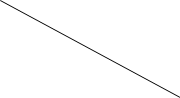 